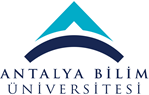 ECTS Course Description FormECTS Course Description FormECTS Course Description FormECTS Course Description FormECTS Course Description FormECTS Course Description FormECTS Course Description FormECTS Course Description FormECTS Course Description FormECTS Course Description FormECTS Course Description FormECTS Course Description FormECTS Course Description FormECTS Course Description FormECTS Course Description FormECTS Course Description FormECTS Course Description FormECTS Course Description FormECTS Course Description FormECTS Course Description FormECTS Course Description FormECTS Course Description FormECTS Course Description FormECTS Course Description FormECTS Course Description FormPART I ( Senate Approval)PART I ( Senate Approval)PART I ( Senate Approval)PART I ( Senate Approval)PART I ( Senate Approval)PART I ( Senate Approval)PART I ( Senate Approval)PART I ( Senate Approval)PART I ( Senate Approval)PART I ( Senate Approval)PART I ( Senate Approval)PART I ( Senate Approval)PART I ( Senate Approval)PART I ( Senate Approval)PART I ( Senate Approval)PART I ( Senate Approval)PART I ( Senate Approval)PART I ( Senate Approval)PART I ( Senate Approval)PART I ( Senate Approval)PART I ( Senate Approval)PART I ( Senate Approval)PART I ( Senate Approval)PART I ( Senate Approval)PART I ( Senate Approval)PART I ( Senate Approval)PART I ( Senate Approval)PART I ( Senate Approval)PART I ( Senate Approval)PART I ( Senate Approval)PART I ( Senate Approval)PART I ( Senate Approval)Offering School  College of EngineeringCollege of EngineeringCollege of EngineeringCollege of EngineeringCollege of EngineeringCollege of EngineeringCollege of EngineeringCollege of EngineeringCollege of EngineeringCollege of EngineeringCollege of EngineeringCollege of EngineeringCollege of EngineeringCollege of EngineeringCollege of EngineeringCollege of EngineeringCollege of EngineeringCollege of EngineeringCollege of EngineeringCollege of EngineeringCollege of EngineeringCollege of EngineeringCollege of EngineeringCollege of EngineeringCollege of EngineeringCollege of EngineeringCollege of EngineeringCollege of EngineeringCollege of EngineeringCollege of EngineeringCollege of EngineeringOffering DepartmentCivil EngineeringCivil EngineeringCivil EngineeringCivil EngineeringCivil EngineeringCivil EngineeringCivil EngineeringCivil EngineeringCivil EngineeringCivil EngineeringCivil EngineeringCivil EngineeringCivil EngineeringCivil EngineeringCivil EngineeringCivil EngineeringCivil EngineeringCivil EngineeringCivil EngineeringCivil EngineeringCivil EngineeringCivil EngineeringCivil EngineeringCivil EngineeringCivil EngineeringCivil EngineeringCivil EngineeringCivil EngineeringCivil EngineeringCivil EngineeringCivil EngineeringProgram(s) Offered toCivil EngineeringCivil EngineeringCivil EngineeringCivil EngineeringCivil EngineeringCivil EngineeringCivil EngineeringCivil EngineeringCivil EngineeringCivil EngineeringCivil EngineeringCivil EngineeringCivil EngineeringCivil EngineeringCivil EngineeringCivil EngineeringMustMustMustMustMustMustMustMustMustMustMustMustMustMustMustProgram(s) Offered toProgram(s) Offered toCourse Code CIVE 343CIVE 343CIVE 343CIVE 343CIVE 343CIVE 343CIVE 343CIVE 343CIVE 343CIVE 343CIVE 343CIVE 343CIVE 343CIVE 343CIVE 343CIVE 343CIVE 343CIVE 343CIVE 343CIVE 343CIVE 343CIVE 343CIVE 343CIVE 343CIVE 343CIVE 343CIVE 343CIVE 343CIVE 343CIVE 343CIVE 343Course NameMatrix Structural AnalysisMatrix Structural AnalysisMatrix Structural AnalysisMatrix Structural AnalysisMatrix Structural AnalysisMatrix Structural AnalysisMatrix Structural AnalysisMatrix Structural AnalysisMatrix Structural AnalysisMatrix Structural AnalysisMatrix Structural AnalysisMatrix Structural AnalysisMatrix Structural AnalysisMatrix Structural AnalysisMatrix Structural AnalysisMatrix Structural AnalysisMatrix Structural AnalysisMatrix Structural AnalysisMatrix Structural AnalysisMatrix Structural AnalysisMatrix Structural AnalysisMatrix Structural AnalysisMatrix Structural AnalysisMatrix Structural AnalysisMatrix Structural AnalysisMatrix Structural AnalysisMatrix Structural AnalysisMatrix Structural AnalysisMatrix Structural AnalysisMatrix Structural AnalysisMatrix Structural AnalysisLanguage of InstructionEnglishEnglishEnglishEnglishEnglishEnglishEnglishEnglishEnglishEnglishEnglishEnglishEnglishEnglishEnglishEnglishEnglishEnglishEnglishEnglishEnglishEnglishEnglishEnglishEnglishEnglishEnglishEnglishEnglishEnglishEnglishType of CourseLecture/ProjectLecture/ProjectLecture/ProjectLecture/ProjectLecture/ProjectLecture/ProjectLecture/ProjectLecture/ProjectLecture/ProjectLecture/ProjectLecture/ProjectLecture/ProjectLecture/ProjectLecture/ProjectLecture/ProjectLecture/ProjectLecture/ProjectLecture/ProjectLecture/ProjectLecture/ProjectLecture/ProjectLecture/ProjectLecture/ProjectLecture/ProjectLecture/ProjectLecture/ProjectLecture/ProjectLecture/ProjectLecture/ProjectLecture/ProjectLecture/ProjectLevel of CourseUndergraduateUndergraduateUndergraduateUndergraduateUndergraduateUndergraduateUndergraduateUndergraduateUndergraduateUndergraduateUndergraduateUndergraduateUndergraduateUndergraduateUndergraduateUndergraduateUndergraduateUndergraduateUndergraduateUndergraduateUndergraduateUndergraduateUndergraduateUndergraduateUndergraduateUndergraduateUndergraduateUndergraduateUndergraduateUndergraduateUndergraduateHours per WeekLecture: 2Lecture: 2Lecture: 2Lecture: 2Lecture: 2Lecture: 2Lecture: 2Laboratory:0Laboratory:0Laboratory:0Laboratory:0Recitation: 0Recitation: 0Practical:  1Practical:  1Practical:  1Practical:  1Practical:  1Practical:  1Practical:  1Studio: 0Studio: 0Studio: 0Studio: 0Studio: 0Studio: 0Studio: 0Other: 0Other: 0Other: 0Other: 0ECTS Credit4444444444444444444444444444444Grading ModeLetter GradeLetter GradeLetter GradeLetter GradeLetter GradeLetter GradeLetter GradeLetter GradeLetter GradeLetter GradeLetter GradeLetter GradeLetter GradeLetter GradeLetter GradeLetter GradeLetter GradeLetter GradeLetter GradeLetter GradeLetter GradeLetter GradeLetter GradeLetter GradeLetter GradeLetter GradeLetter GradeLetter GradeLetter GradeLetter GradeLetter GradePre-requisites-------------------------------Co-requisites-------------------------------Registration Restriction-------------------------------Educational ObjectiveTo gain the ability of analysis of building systems under different loading by using matrix methods.To gain the ability of analysis of building systems under different loading by using matrix methods.To gain the ability of analysis of building systems under different loading by using matrix methods.To gain the ability of analysis of building systems under different loading by using matrix methods.To gain the ability of analysis of building systems under different loading by using matrix methods.To gain the ability of analysis of building systems under different loading by using matrix methods.To gain the ability of analysis of building systems under different loading by using matrix methods.To gain the ability of analysis of building systems under different loading by using matrix methods.To gain the ability of analysis of building systems under different loading by using matrix methods.To gain the ability of analysis of building systems under different loading by using matrix methods.To gain the ability of analysis of building systems under different loading by using matrix methods.To gain the ability of analysis of building systems under different loading by using matrix methods.To gain the ability of analysis of building systems under different loading by using matrix methods.To gain the ability of analysis of building systems under different loading by using matrix methods.To gain the ability of analysis of building systems under different loading by using matrix methods.To gain the ability of analysis of building systems under different loading by using matrix methods.To gain the ability of analysis of building systems under different loading by using matrix methods.To gain the ability of analysis of building systems under different loading by using matrix methods.To gain the ability of analysis of building systems under different loading by using matrix methods.To gain the ability of analysis of building systems under different loading by using matrix methods.To gain the ability of analysis of building systems under different loading by using matrix methods.To gain the ability of analysis of building systems under different loading by using matrix methods.To gain the ability of analysis of building systems under different loading by using matrix methods.To gain the ability of analysis of building systems under different loading by using matrix methods.To gain the ability of analysis of building systems under different loading by using matrix methods.To gain the ability of analysis of building systems under different loading by using matrix methods.To gain the ability of analysis of building systems under different loading by using matrix methods.To gain the ability of analysis of building systems under different loading by using matrix methods.To gain the ability of analysis of building systems under different loading by using matrix methods.To gain the ability of analysis of building systems under different loading by using matrix methods.To gain the ability of analysis of building systems under different loading by using matrix methods.Course DescriptionStiffness and loading matrices in bar elements. Matrix displacement method. Application of the method to two- and three-dimensional building systems. Stiffness and loading matrices in continuous media parts. Matrix force method. Nonlinear systems in terms of material and geometry change. Application of the method to dynamic analysis of building systems.Stiffness and loading matrices in bar elements. Matrix displacement method. Application of the method to two- and three-dimensional building systems. Stiffness and loading matrices in continuous media parts. Matrix force method. Nonlinear systems in terms of material and geometry change. Application of the method to dynamic analysis of building systems.Stiffness and loading matrices in bar elements. Matrix displacement method. Application of the method to two- and three-dimensional building systems. Stiffness and loading matrices in continuous media parts. Matrix force method. Nonlinear systems in terms of material and geometry change. Application of the method to dynamic analysis of building systems.Stiffness and loading matrices in bar elements. Matrix displacement method. Application of the method to two- and three-dimensional building systems. Stiffness and loading matrices in continuous media parts. Matrix force method. Nonlinear systems in terms of material and geometry change. Application of the method to dynamic analysis of building systems.Stiffness and loading matrices in bar elements. Matrix displacement method. Application of the method to two- and three-dimensional building systems. Stiffness and loading matrices in continuous media parts. Matrix force method. Nonlinear systems in terms of material and geometry change. Application of the method to dynamic analysis of building systems.Stiffness and loading matrices in bar elements. Matrix displacement method. Application of the method to two- and three-dimensional building systems. Stiffness and loading matrices in continuous media parts. Matrix force method. Nonlinear systems in terms of material and geometry change. Application of the method to dynamic analysis of building systems.Stiffness and loading matrices in bar elements. Matrix displacement method. Application of the method to two- and three-dimensional building systems. Stiffness and loading matrices in continuous media parts. Matrix force method. Nonlinear systems in terms of material and geometry change. Application of the method to dynamic analysis of building systems.Stiffness and loading matrices in bar elements. Matrix displacement method. Application of the method to two- and three-dimensional building systems. Stiffness and loading matrices in continuous media parts. Matrix force method. Nonlinear systems in terms of material and geometry change. Application of the method to dynamic analysis of building systems.Stiffness and loading matrices in bar elements. Matrix displacement method. Application of the method to two- and three-dimensional building systems. Stiffness and loading matrices in continuous media parts. Matrix force method. Nonlinear systems in terms of material and geometry change. Application of the method to dynamic analysis of building systems.Stiffness and loading matrices in bar elements. Matrix displacement method. Application of the method to two- and three-dimensional building systems. Stiffness and loading matrices in continuous media parts. Matrix force method. Nonlinear systems in terms of material and geometry change. Application of the method to dynamic analysis of building systems.Stiffness and loading matrices in bar elements. Matrix displacement method. Application of the method to two- and three-dimensional building systems. Stiffness and loading matrices in continuous media parts. Matrix force method. Nonlinear systems in terms of material and geometry change. Application of the method to dynamic analysis of building systems.Stiffness and loading matrices in bar elements. Matrix displacement method. Application of the method to two- and three-dimensional building systems. Stiffness and loading matrices in continuous media parts. Matrix force method. Nonlinear systems in terms of material and geometry change. Application of the method to dynamic analysis of building systems.Stiffness and loading matrices in bar elements. Matrix displacement method. Application of the method to two- and three-dimensional building systems. Stiffness and loading matrices in continuous media parts. Matrix force method. Nonlinear systems in terms of material and geometry change. Application of the method to dynamic analysis of building systems.Stiffness and loading matrices in bar elements. Matrix displacement method. Application of the method to two- and three-dimensional building systems. Stiffness and loading matrices in continuous media parts. Matrix force method. Nonlinear systems in terms of material and geometry change. Application of the method to dynamic analysis of building systems.Stiffness and loading matrices in bar elements. Matrix displacement method. Application of the method to two- and three-dimensional building systems. Stiffness and loading matrices in continuous media parts. Matrix force method. Nonlinear systems in terms of material and geometry change. Application of the method to dynamic analysis of building systems.Stiffness and loading matrices in bar elements. Matrix displacement method. Application of the method to two- and three-dimensional building systems. Stiffness and loading matrices in continuous media parts. Matrix force method. Nonlinear systems in terms of material and geometry change. Application of the method to dynamic analysis of building systems.Stiffness and loading matrices in bar elements. Matrix displacement method. Application of the method to two- and three-dimensional building systems. Stiffness and loading matrices in continuous media parts. Matrix force method. Nonlinear systems in terms of material and geometry change. Application of the method to dynamic analysis of building systems.Stiffness and loading matrices in bar elements. Matrix displacement method. Application of the method to two- and three-dimensional building systems. Stiffness and loading matrices in continuous media parts. Matrix force method. Nonlinear systems in terms of material and geometry change. Application of the method to dynamic analysis of building systems.Stiffness and loading matrices in bar elements. Matrix displacement method. Application of the method to two- and three-dimensional building systems. Stiffness and loading matrices in continuous media parts. Matrix force method. Nonlinear systems in terms of material and geometry change. Application of the method to dynamic analysis of building systems.Stiffness and loading matrices in bar elements. Matrix displacement method. Application of the method to two- and three-dimensional building systems. Stiffness and loading matrices in continuous media parts. Matrix force method. Nonlinear systems in terms of material and geometry change. Application of the method to dynamic analysis of building systems.Stiffness and loading matrices in bar elements. Matrix displacement method. Application of the method to two- and three-dimensional building systems. Stiffness and loading matrices in continuous media parts. Matrix force method. Nonlinear systems in terms of material and geometry change. Application of the method to dynamic analysis of building systems.Stiffness and loading matrices in bar elements. Matrix displacement method. Application of the method to two- and three-dimensional building systems. Stiffness and loading matrices in continuous media parts. Matrix force method. Nonlinear systems in terms of material and geometry change. Application of the method to dynamic analysis of building systems.Stiffness and loading matrices in bar elements. Matrix displacement method. Application of the method to two- and three-dimensional building systems. Stiffness and loading matrices in continuous media parts. Matrix force method. Nonlinear systems in terms of material and geometry change. Application of the method to dynamic analysis of building systems.Stiffness and loading matrices in bar elements. Matrix displacement method. Application of the method to two- and three-dimensional building systems. Stiffness and loading matrices in continuous media parts. Matrix force method. Nonlinear systems in terms of material and geometry change. Application of the method to dynamic analysis of building systems.Stiffness and loading matrices in bar elements. Matrix displacement method. Application of the method to two- and three-dimensional building systems. Stiffness and loading matrices in continuous media parts. Matrix force method. Nonlinear systems in terms of material and geometry change. Application of the method to dynamic analysis of building systems.Stiffness and loading matrices in bar elements. Matrix displacement method. Application of the method to two- and three-dimensional building systems. Stiffness and loading matrices in continuous media parts. Matrix force method. Nonlinear systems in terms of material and geometry change. Application of the method to dynamic analysis of building systems.Stiffness and loading matrices in bar elements. Matrix displacement method. Application of the method to two- and three-dimensional building systems. Stiffness and loading matrices in continuous media parts. Matrix force method. Nonlinear systems in terms of material and geometry change. Application of the method to dynamic analysis of building systems.Stiffness and loading matrices in bar elements. Matrix displacement method. Application of the method to two- and three-dimensional building systems. Stiffness and loading matrices in continuous media parts. Matrix force method. Nonlinear systems in terms of material and geometry change. Application of the method to dynamic analysis of building systems.Stiffness and loading matrices in bar elements. Matrix displacement method. Application of the method to two- and three-dimensional building systems. Stiffness and loading matrices in continuous media parts. Matrix force method. Nonlinear systems in terms of material and geometry change. Application of the method to dynamic analysis of building systems.Stiffness and loading matrices in bar elements. Matrix displacement method. Application of the method to two- and three-dimensional building systems. Stiffness and loading matrices in continuous media parts. Matrix force method. Nonlinear systems in terms of material and geometry change. Application of the method to dynamic analysis of building systems.Stiffness and loading matrices in bar elements. Matrix displacement method. Application of the method to two- and three-dimensional building systems. Stiffness and loading matrices in continuous media parts. Matrix force method. Nonlinear systems in terms of material and geometry change. Application of the method to dynamic analysis of building systems.Learning Outcomes LO1LO1LO1LO1LO1LO1: Understands the basic principles of matrix displacement methodLO2: Understand the basic principles of matrix force methodLO3: Analyze lattice systems with matrix displacement methodsLO4: Can analyze rigid-node systems with matrix displacement and force methodsLO5: Understands the effect of normal force on structure behaviorLO1: Understands the basic principles of matrix displacement methodLO2: Understand the basic principles of matrix force methodLO3: Analyze lattice systems with matrix displacement methodsLO4: Can analyze rigid-node systems with matrix displacement and force methodsLO5: Understands the effect of normal force on structure behaviorLO1: Understands the basic principles of matrix displacement methodLO2: Understand the basic principles of matrix force methodLO3: Analyze lattice systems with matrix displacement methodsLO4: Can analyze rigid-node systems with matrix displacement and force methodsLO5: Understands the effect of normal force on structure behaviorLO1: Understands the basic principles of matrix displacement methodLO2: Understand the basic principles of matrix force methodLO3: Analyze lattice systems with matrix displacement methodsLO4: Can analyze rigid-node systems with matrix displacement and force methodsLO5: Understands the effect of normal force on structure behaviorLO1: Understands the basic principles of matrix displacement methodLO2: Understand the basic principles of matrix force methodLO3: Analyze lattice systems with matrix displacement methodsLO4: Can analyze rigid-node systems with matrix displacement and force methodsLO5: Understands the effect of normal force on structure behaviorLO1: Understands the basic principles of matrix displacement methodLO2: Understand the basic principles of matrix force methodLO3: Analyze lattice systems with matrix displacement methodsLO4: Can analyze rigid-node systems with matrix displacement and force methodsLO5: Understands the effect of normal force on structure behaviorLO1: Understands the basic principles of matrix displacement methodLO2: Understand the basic principles of matrix force methodLO3: Analyze lattice systems with matrix displacement methodsLO4: Can analyze rigid-node systems with matrix displacement and force methodsLO5: Understands the effect of normal force on structure behaviorLO1: Understands the basic principles of matrix displacement methodLO2: Understand the basic principles of matrix force methodLO3: Analyze lattice systems with matrix displacement methodsLO4: Can analyze rigid-node systems with matrix displacement and force methodsLO5: Understands the effect of normal force on structure behaviorLO1: Understands the basic principles of matrix displacement methodLO2: Understand the basic principles of matrix force methodLO3: Analyze lattice systems with matrix displacement methodsLO4: Can analyze rigid-node systems with matrix displacement and force methodsLO5: Understands the effect of normal force on structure behaviorLO1: Understands the basic principles of matrix displacement methodLO2: Understand the basic principles of matrix force methodLO3: Analyze lattice systems with matrix displacement methodsLO4: Can analyze rigid-node systems with matrix displacement and force methodsLO5: Understands the effect of normal force on structure behaviorLO1: Understands the basic principles of matrix displacement methodLO2: Understand the basic principles of matrix force methodLO3: Analyze lattice systems with matrix displacement methodsLO4: Can analyze rigid-node systems with matrix displacement and force methodsLO5: Understands the effect of normal force on structure behaviorLO1: Understands the basic principles of matrix displacement methodLO2: Understand the basic principles of matrix force methodLO3: Analyze lattice systems with matrix displacement methodsLO4: Can analyze rigid-node systems with matrix displacement and force methodsLO5: Understands the effect of normal force on structure behaviorLO1: Understands the basic principles of matrix displacement methodLO2: Understand the basic principles of matrix force methodLO3: Analyze lattice systems with matrix displacement methodsLO4: Can analyze rigid-node systems with matrix displacement and force methodsLO5: Understands the effect of normal force on structure behaviorLO1: Understands the basic principles of matrix displacement methodLO2: Understand the basic principles of matrix force methodLO3: Analyze lattice systems with matrix displacement methodsLO4: Can analyze rigid-node systems with matrix displacement and force methodsLO5: Understands the effect of normal force on structure behaviorLO1: Understands the basic principles of matrix displacement methodLO2: Understand the basic principles of matrix force methodLO3: Analyze lattice systems with matrix displacement methodsLO4: Can analyze rigid-node systems with matrix displacement and force methodsLO5: Understands the effect of normal force on structure behaviorLO1: Understands the basic principles of matrix displacement methodLO2: Understand the basic principles of matrix force methodLO3: Analyze lattice systems with matrix displacement methodsLO4: Can analyze rigid-node systems with matrix displacement and force methodsLO5: Understands the effect of normal force on structure behaviorLO1: Understands the basic principles of matrix displacement methodLO2: Understand the basic principles of matrix force methodLO3: Analyze lattice systems with matrix displacement methodsLO4: Can analyze rigid-node systems with matrix displacement and force methodsLO5: Understands the effect of normal force on structure behaviorLO1: Understands the basic principles of matrix displacement methodLO2: Understand the basic principles of matrix force methodLO3: Analyze lattice systems with matrix displacement methodsLO4: Can analyze rigid-node systems with matrix displacement and force methodsLO5: Understands the effect of normal force on structure behaviorLO1: Understands the basic principles of matrix displacement methodLO2: Understand the basic principles of matrix force methodLO3: Analyze lattice systems with matrix displacement methodsLO4: Can analyze rigid-node systems with matrix displacement and force methodsLO5: Understands the effect of normal force on structure behaviorLO1: Understands the basic principles of matrix displacement methodLO2: Understand the basic principles of matrix force methodLO3: Analyze lattice systems with matrix displacement methodsLO4: Can analyze rigid-node systems with matrix displacement and force methodsLO5: Understands the effect of normal force on structure behaviorLO1: Understands the basic principles of matrix displacement methodLO2: Understand the basic principles of matrix force methodLO3: Analyze lattice systems with matrix displacement methodsLO4: Can analyze rigid-node systems with matrix displacement and force methodsLO5: Understands the effect of normal force on structure behaviorLO1: Understands the basic principles of matrix displacement methodLO2: Understand the basic principles of matrix force methodLO3: Analyze lattice systems with matrix displacement methodsLO4: Can analyze rigid-node systems with matrix displacement and force methodsLO5: Understands the effect of normal force on structure behaviorLO1: Understands the basic principles of matrix displacement methodLO2: Understand the basic principles of matrix force methodLO3: Analyze lattice systems with matrix displacement methodsLO4: Can analyze rigid-node systems with matrix displacement and force methodsLO5: Understands the effect of normal force on structure behaviorLO1: Understands the basic principles of matrix displacement methodLO2: Understand the basic principles of matrix force methodLO3: Analyze lattice systems with matrix displacement methodsLO4: Can analyze rigid-node systems with matrix displacement and force methodsLO5: Understands the effect of normal force on structure behaviorLO1: Understands the basic principles of matrix displacement methodLO2: Understand the basic principles of matrix force methodLO3: Analyze lattice systems with matrix displacement methodsLO4: Can analyze rigid-node systems with matrix displacement and force methodsLO5: Understands the effect of normal force on structure behaviorLO1: Understands the basic principles of matrix displacement methodLO2: Understand the basic principles of matrix force methodLO3: Analyze lattice systems with matrix displacement methodsLO4: Can analyze rigid-node systems with matrix displacement and force methodsLO5: Understands the effect of normal force on structure behaviorLearning Outcomes LO2LO2LO2LO2LO2LO1: Understands the basic principles of matrix displacement methodLO2: Understand the basic principles of matrix force methodLO3: Analyze lattice systems with matrix displacement methodsLO4: Can analyze rigid-node systems with matrix displacement and force methodsLO5: Understands the effect of normal force on structure behaviorLO1: Understands the basic principles of matrix displacement methodLO2: Understand the basic principles of matrix force methodLO3: Analyze lattice systems with matrix displacement methodsLO4: Can analyze rigid-node systems with matrix displacement and force methodsLO5: Understands the effect of normal force on structure behaviorLO1: Understands the basic principles of matrix displacement methodLO2: Understand the basic principles of matrix force methodLO3: Analyze lattice systems with matrix displacement methodsLO4: Can analyze rigid-node systems with matrix displacement and force methodsLO5: Understands the effect of normal force on structure behaviorLO1: Understands the basic principles of matrix displacement methodLO2: Understand the basic principles of matrix force methodLO3: Analyze lattice systems with matrix displacement methodsLO4: Can analyze rigid-node systems with matrix displacement and force methodsLO5: Understands the effect of normal force on structure behaviorLO1: Understands the basic principles of matrix displacement methodLO2: Understand the basic principles of matrix force methodLO3: Analyze lattice systems with matrix displacement methodsLO4: Can analyze rigid-node systems with matrix displacement and force methodsLO5: Understands the effect of normal force on structure behaviorLO1: Understands the basic principles of matrix displacement methodLO2: Understand the basic principles of matrix force methodLO3: Analyze lattice systems with matrix displacement methodsLO4: Can analyze rigid-node systems with matrix displacement and force methodsLO5: Understands the effect of normal force on structure behaviorLO1: Understands the basic principles of matrix displacement methodLO2: Understand the basic principles of matrix force methodLO3: Analyze lattice systems with matrix displacement methodsLO4: Can analyze rigid-node systems with matrix displacement and force methodsLO5: Understands the effect of normal force on structure behaviorLO1: Understands the basic principles of matrix displacement methodLO2: Understand the basic principles of matrix force methodLO3: Analyze lattice systems with matrix displacement methodsLO4: Can analyze rigid-node systems with matrix displacement and force methodsLO5: Understands the effect of normal force on structure behaviorLO1: Understands the basic principles of matrix displacement methodLO2: Understand the basic principles of matrix force methodLO3: Analyze lattice systems with matrix displacement methodsLO4: Can analyze rigid-node systems with matrix displacement and force methodsLO5: Understands the effect of normal force on structure behaviorLO1: Understands the basic principles of matrix displacement methodLO2: Understand the basic principles of matrix force methodLO3: Analyze lattice systems with matrix displacement methodsLO4: Can analyze rigid-node systems with matrix displacement and force methodsLO5: Understands the effect of normal force on structure behaviorLO1: Understands the basic principles of matrix displacement methodLO2: Understand the basic principles of matrix force methodLO3: Analyze lattice systems with matrix displacement methodsLO4: Can analyze rigid-node systems with matrix displacement and force methodsLO5: Understands the effect of normal force on structure behaviorLO1: Understands the basic principles of matrix displacement methodLO2: Understand the basic principles of matrix force methodLO3: Analyze lattice systems with matrix displacement methodsLO4: Can analyze rigid-node systems with matrix displacement and force methodsLO5: Understands the effect of normal force on structure behaviorLO1: Understands the basic principles of matrix displacement methodLO2: Understand the basic principles of matrix force methodLO3: Analyze lattice systems with matrix displacement methodsLO4: Can analyze rigid-node systems with matrix displacement and force methodsLO5: Understands the effect of normal force on structure behaviorLO1: Understands the basic principles of matrix displacement methodLO2: Understand the basic principles of matrix force methodLO3: Analyze lattice systems with matrix displacement methodsLO4: Can analyze rigid-node systems with matrix displacement and force methodsLO5: Understands the effect of normal force on structure behaviorLO1: Understands the basic principles of matrix displacement methodLO2: Understand the basic principles of matrix force methodLO3: Analyze lattice systems with matrix displacement methodsLO4: Can analyze rigid-node systems with matrix displacement and force methodsLO5: Understands the effect of normal force on structure behaviorLO1: Understands the basic principles of matrix displacement methodLO2: Understand the basic principles of matrix force methodLO3: Analyze lattice systems with matrix displacement methodsLO4: Can analyze rigid-node systems with matrix displacement and force methodsLO5: Understands the effect of normal force on structure behaviorLO1: Understands the basic principles of matrix displacement methodLO2: Understand the basic principles of matrix force methodLO3: Analyze lattice systems with matrix displacement methodsLO4: Can analyze rigid-node systems with matrix displacement and force methodsLO5: Understands the effect of normal force on structure behaviorLO1: Understands the basic principles of matrix displacement methodLO2: Understand the basic principles of matrix force methodLO3: Analyze lattice systems with matrix displacement methodsLO4: Can analyze rigid-node systems with matrix displacement and force methodsLO5: Understands the effect of normal force on structure behaviorLO1: Understands the basic principles of matrix displacement methodLO2: Understand the basic principles of matrix force methodLO3: Analyze lattice systems with matrix displacement methodsLO4: Can analyze rigid-node systems with matrix displacement and force methodsLO5: Understands the effect of normal force on structure behaviorLO1: Understands the basic principles of matrix displacement methodLO2: Understand the basic principles of matrix force methodLO3: Analyze lattice systems with matrix displacement methodsLO4: Can analyze rigid-node systems with matrix displacement and force methodsLO5: Understands the effect of normal force on structure behaviorLO1: Understands the basic principles of matrix displacement methodLO2: Understand the basic principles of matrix force methodLO3: Analyze lattice systems with matrix displacement methodsLO4: Can analyze rigid-node systems with matrix displacement and force methodsLO5: Understands the effect of normal force on structure behaviorLO1: Understands the basic principles of matrix displacement methodLO2: Understand the basic principles of matrix force methodLO3: Analyze lattice systems with matrix displacement methodsLO4: Can analyze rigid-node systems with matrix displacement and force methodsLO5: Understands the effect of normal force on structure behaviorLO1: Understands the basic principles of matrix displacement methodLO2: Understand the basic principles of matrix force methodLO3: Analyze lattice systems with matrix displacement methodsLO4: Can analyze rigid-node systems with matrix displacement and force methodsLO5: Understands the effect of normal force on structure behaviorLO1: Understands the basic principles of matrix displacement methodLO2: Understand the basic principles of matrix force methodLO3: Analyze lattice systems with matrix displacement methodsLO4: Can analyze rigid-node systems with matrix displacement and force methodsLO5: Understands the effect of normal force on structure behaviorLO1: Understands the basic principles of matrix displacement methodLO2: Understand the basic principles of matrix force methodLO3: Analyze lattice systems with matrix displacement methodsLO4: Can analyze rigid-node systems with matrix displacement and force methodsLO5: Understands the effect of normal force on structure behaviorLO1: Understands the basic principles of matrix displacement methodLO2: Understand the basic principles of matrix force methodLO3: Analyze lattice systems with matrix displacement methodsLO4: Can analyze rigid-node systems with matrix displacement and force methodsLO5: Understands the effect of normal force on structure behaviorLearning Outcomes LO3LO3LO3LO3LO3LO1: Understands the basic principles of matrix displacement methodLO2: Understand the basic principles of matrix force methodLO3: Analyze lattice systems with matrix displacement methodsLO4: Can analyze rigid-node systems with matrix displacement and force methodsLO5: Understands the effect of normal force on structure behaviorLO1: Understands the basic principles of matrix displacement methodLO2: Understand the basic principles of matrix force methodLO3: Analyze lattice systems with matrix displacement methodsLO4: Can analyze rigid-node systems with matrix displacement and force methodsLO5: Understands the effect of normal force on structure behaviorLO1: Understands the basic principles of matrix displacement methodLO2: Understand the basic principles of matrix force methodLO3: Analyze lattice systems with matrix displacement methodsLO4: Can analyze rigid-node systems with matrix displacement and force methodsLO5: Understands the effect of normal force on structure behaviorLO1: Understands the basic principles of matrix displacement methodLO2: Understand the basic principles of matrix force methodLO3: Analyze lattice systems with matrix displacement methodsLO4: Can analyze rigid-node systems with matrix displacement and force methodsLO5: Understands the effect of normal force on structure behaviorLO1: Understands the basic principles of matrix displacement methodLO2: Understand the basic principles of matrix force methodLO3: Analyze lattice systems with matrix displacement methodsLO4: Can analyze rigid-node systems with matrix displacement and force methodsLO5: Understands the effect of normal force on structure behaviorLO1: Understands the basic principles of matrix displacement methodLO2: Understand the basic principles of matrix force methodLO3: Analyze lattice systems with matrix displacement methodsLO4: Can analyze rigid-node systems with matrix displacement and force methodsLO5: Understands the effect of normal force on structure behaviorLO1: Understands the basic principles of matrix displacement methodLO2: Understand the basic principles of matrix force methodLO3: Analyze lattice systems with matrix displacement methodsLO4: Can analyze rigid-node systems with matrix displacement and force methodsLO5: Understands the effect of normal force on structure behaviorLO1: Understands the basic principles of matrix displacement methodLO2: Understand the basic principles of matrix force methodLO3: Analyze lattice systems with matrix displacement methodsLO4: Can analyze rigid-node systems with matrix displacement and force methodsLO5: Understands the effect of normal force on structure behaviorLO1: Understands the basic principles of matrix displacement methodLO2: Understand the basic principles of matrix force methodLO3: Analyze lattice systems with matrix displacement methodsLO4: Can analyze rigid-node systems with matrix displacement and force methodsLO5: Understands the effect of normal force on structure behaviorLO1: Understands the basic principles of matrix displacement methodLO2: Understand the basic principles of matrix force methodLO3: Analyze lattice systems with matrix displacement methodsLO4: Can analyze rigid-node systems with matrix displacement and force methodsLO5: Understands the effect of normal force on structure behaviorLO1: Understands the basic principles of matrix displacement methodLO2: Understand the basic principles of matrix force methodLO3: Analyze lattice systems with matrix displacement methodsLO4: Can analyze rigid-node systems with matrix displacement and force methodsLO5: Understands the effect of normal force on structure behaviorLO1: Understands the basic principles of matrix displacement methodLO2: Understand the basic principles of matrix force methodLO3: Analyze lattice systems with matrix displacement methodsLO4: Can analyze rigid-node systems with matrix displacement and force methodsLO5: Understands the effect of normal force on structure behaviorLO1: Understands the basic principles of matrix displacement methodLO2: Understand the basic principles of matrix force methodLO3: Analyze lattice systems with matrix displacement methodsLO4: Can analyze rigid-node systems with matrix displacement and force methodsLO5: Understands the effect of normal force on structure behaviorLO1: Understands the basic principles of matrix displacement methodLO2: Understand the basic principles of matrix force methodLO3: Analyze lattice systems with matrix displacement methodsLO4: Can analyze rigid-node systems with matrix displacement and force methodsLO5: Understands the effect of normal force on structure behaviorLO1: Understands the basic principles of matrix displacement methodLO2: Understand the basic principles of matrix force methodLO3: Analyze lattice systems with matrix displacement methodsLO4: Can analyze rigid-node systems with matrix displacement and force methodsLO5: Understands the effect of normal force on structure behaviorLO1: Understands the basic principles of matrix displacement methodLO2: Understand the basic principles of matrix force methodLO3: Analyze lattice systems with matrix displacement methodsLO4: Can analyze rigid-node systems with matrix displacement and force methodsLO5: Understands the effect of normal force on structure behaviorLO1: Understands the basic principles of matrix displacement methodLO2: Understand the basic principles of matrix force methodLO3: Analyze lattice systems with matrix displacement methodsLO4: Can analyze rigid-node systems with matrix displacement and force methodsLO5: Understands the effect of normal force on structure behaviorLO1: Understands the basic principles of matrix displacement methodLO2: Understand the basic principles of matrix force methodLO3: Analyze lattice systems with matrix displacement methodsLO4: Can analyze rigid-node systems with matrix displacement and force methodsLO5: Understands the effect of normal force on structure behaviorLO1: Understands the basic principles of matrix displacement methodLO2: Understand the basic principles of matrix force methodLO3: Analyze lattice systems with matrix displacement methodsLO4: Can analyze rigid-node systems with matrix displacement and force methodsLO5: Understands the effect of normal force on structure behaviorLO1: Understands the basic principles of matrix displacement methodLO2: Understand the basic principles of matrix force methodLO3: Analyze lattice systems with matrix displacement methodsLO4: Can analyze rigid-node systems with matrix displacement and force methodsLO5: Understands the effect of normal force on structure behaviorLO1: Understands the basic principles of matrix displacement methodLO2: Understand the basic principles of matrix force methodLO3: Analyze lattice systems with matrix displacement methodsLO4: Can analyze rigid-node systems with matrix displacement and force methodsLO5: Understands the effect of normal force on structure behaviorLO1: Understands the basic principles of matrix displacement methodLO2: Understand the basic principles of matrix force methodLO3: Analyze lattice systems with matrix displacement methodsLO4: Can analyze rigid-node systems with matrix displacement and force methodsLO5: Understands the effect of normal force on structure behaviorLO1: Understands the basic principles of matrix displacement methodLO2: Understand the basic principles of matrix force methodLO3: Analyze lattice systems with matrix displacement methodsLO4: Can analyze rigid-node systems with matrix displacement and force methodsLO5: Understands the effect of normal force on structure behaviorLO1: Understands the basic principles of matrix displacement methodLO2: Understand the basic principles of matrix force methodLO3: Analyze lattice systems with matrix displacement methodsLO4: Can analyze rigid-node systems with matrix displacement and force methodsLO5: Understands the effect of normal force on structure behaviorLO1: Understands the basic principles of matrix displacement methodLO2: Understand the basic principles of matrix force methodLO3: Analyze lattice systems with matrix displacement methodsLO4: Can analyze rigid-node systems with matrix displacement and force methodsLO5: Understands the effect of normal force on structure behaviorLO1: Understands the basic principles of matrix displacement methodLO2: Understand the basic principles of matrix force methodLO3: Analyze lattice systems with matrix displacement methodsLO4: Can analyze rigid-node systems with matrix displacement and force methodsLO5: Understands the effect of normal force on structure behaviorLearning Outcomes LO4LO4LO4LO4LO4LO1: Understands the basic principles of matrix displacement methodLO2: Understand the basic principles of matrix force methodLO3: Analyze lattice systems with matrix displacement methodsLO4: Can analyze rigid-node systems with matrix displacement and force methodsLO5: Understands the effect of normal force on structure behaviorLO1: Understands the basic principles of matrix displacement methodLO2: Understand the basic principles of matrix force methodLO3: Analyze lattice systems with matrix displacement methodsLO4: Can analyze rigid-node systems with matrix displacement and force methodsLO5: Understands the effect of normal force on structure behaviorLO1: Understands the basic principles of matrix displacement methodLO2: Understand the basic principles of matrix force methodLO3: Analyze lattice systems with matrix displacement methodsLO4: Can analyze rigid-node systems with matrix displacement and force methodsLO5: Understands the effect of normal force on structure behaviorLO1: Understands the basic principles of matrix displacement methodLO2: Understand the basic principles of matrix force methodLO3: Analyze lattice systems with matrix displacement methodsLO4: Can analyze rigid-node systems with matrix displacement and force methodsLO5: Understands the effect of normal force on structure behaviorLO1: Understands the basic principles of matrix displacement methodLO2: Understand the basic principles of matrix force methodLO3: Analyze lattice systems with matrix displacement methodsLO4: Can analyze rigid-node systems with matrix displacement and force methodsLO5: Understands the effect of normal force on structure behaviorLO1: Understands the basic principles of matrix displacement methodLO2: Understand the basic principles of matrix force methodLO3: Analyze lattice systems with matrix displacement methodsLO4: Can analyze rigid-node systems with matrix displacement and force methodsLO5: Understands the effect of normal force on structure behaviorLO1: Understands the basic principles of matrix displacement methodLO2: Understand the basic principles of matrix force methodLO3: Analyze lattice systems with matrix displacement methodsLO4: Can analyze rigid-node systems with matrix displacement and force methodsLO5: Understands the effect of normal force on structure behaviorLO1: Understands the basic principles of matrix displacement methodLO2: Understand the basic principles of matrix force methodLO3: Analyze lattice systems with matrix displacement methodsLO4: Can analyze rigid-node systems with matrix displacement and force methodsLO5: Understands the effect of normal force on structure behaviorLO1: Understands the basic principles of matrix displacement methodLO2: Understand the basic principles of matrix force methodLO3: Analyze lattice systems with matrix displacement methodsLO4: Can analyze rigid-node systems with matrix displacement and force methodsLO5: Understands the effect of normal force on structure behaviorLO1: Understands the basic principles of matrix displacement methodLO2: Understand the basic principles of matrix force methodLO3: Analyze lattice systems with matrix displacement methodsLO4: Can analyze rigid-node systems with matrix displacement and force methodsLO5: Understands the effect of normal force on structure behaviorLO1: Understands the basic principles of matrix displacement methodLO2: Understand the basic principles of matrix force methodLO3: Analyze lattice systems with matrix displacement methodsLO4: Can analyze rigid-node systems with matrix displacement and force methodsLO5: Understands the effect of normal force on structure behaviorLO1: Understands the basic principles of matrix displacement methodLO2: Understand the basic principles of matrix force methodLO3: Analyze lattice systems with matrix displacement methodsLO4: Can analyze rigid-node systems with matrix displacement and force methodsLO5: Understands the effect of normal force on structure behaviorLO1: Understands the basic principles of matrix displacement methodLO2: Understand the basic principles of matrix force methodLO3: Analyze lattice systems with matrix displacement methodsLO4: Can analyze rigid-node systems with matrix displacement and force methodsLO5: Understands the effect of normal force on structure behaviorLO1: Understands the basic principles of matrix displacement methodLO2: Understand the basic principles of matrix force methodLO3: Analyze lattice systems with matrix displacement methodsLO4: Can analyze rigid-node systems with matrix displacement and force methodsLO5: Understands the effect of normal force on structure behaviorLO1: Understands the basic principles of matrix displacement methodLO2: Understand the basic principles of matrix force methodLO3: Analyze lattice systems with matrix displacement methodsLO4: Can analyze rigid-node systems with matrix displacement and force methodsLO5: Understands the effect of normal force on structure behaviorLO1: Understands the basic principles of matrix displacement methodLO2: Understand the basic principles of matrix force methodLO3: Analyze lattice systems with matrix displacement methodsLO4: Can analyze rigid-node systems with matrix displacement and force methodsLO5: Understands the effect of normal force on structure behaviorLO1: Understands the basic principles of matrix displacement methodLO2: Understand the basic principles of matrix force methodLO3: Analyze lattice systems with matrix displacement methodsLO4: Can analyze rigid-node systems with matrix displacement and force methodsLO5: Understands the effect of normal force on structure behaviorLO1: Understands the basic principles of matrix displacement methodLO2: Understand the basic principles of matrix force methodLO3: Analyze lattice systems with matrix displacement methodsLO4: Can analyze rigid-node systems with matrix displacement and force methodsLO5: Understands the effect of normal force on structure behaviorLO1: Understands the basic principles of matrix displacement methodLO2: Understand the basic principles of matrix force methodLO3: Analyze lattice systems with matrix displacement methodsLO4: Can analyze rigid-node systems with matrix displacement and force methodsLO5: Understands the effect of normal force on structure behaviorLO1: Understands the basic principles of matrix displacement methodLO2: Understand the basic principles of matrix force methodLO3: Analyze lattice systems with matrix displacement methodsLO4: Can analyze rigid-node systems with matrix displacement and force methodsLO5: Understands the effect of normal force on structure behaviorLO1: Understands the basic principles of matrix displacement methodLO2: Understand the basic principles of matrix force methodLO3: Analyze lattice systems with matrix displacement methodsLO4: Can analyze rigid-node systems with matrix displacement and force methodsLO5: Understands the effect of normal force on structure behaviorLO1: Understands the basic principles of matrix displacement methodLO2: Understand the basic principles of matrix force methodLO3: Analyze lattice systems with matrix displacement methodsLO4: Can analyze rigid-node systems with matrix displacement and force methodsLO5: Understands the effect of normal force on structure behaviorLO1: Understands the basic principles of matrix displacement methodLO2: Understand the basic principles of matrix force methodLO3: Analyze lattice systems with matrix displacement methodsLO4: Can analyze rigid-node systems with matrix displacement and force methodsLO5: Understands the effect of normal force on structure behaviorLO1: Understands the basic principles of matrix displacement methodLO2: Understand the basic principles of matrix force methodLO3: Analyze lattice systems with matrix displacement methodsLO4: Can analyze rigid-node systems with matrix displacement and force methodsLO5: Understands the effect of normal force on structure behaviorLO1: Understands the basic principles of matrix displacement methodLO2: Understand the basic principles of matrix force methodLO3: Analyze lattice systems with matrix displacement methodsLO4: Can analyze rigid-node systems with matrix displacement and force methodsLO5: Understands the effect of normal force on structure behaviorLO1: Understands the basic principles of matrix displacement methodLO2: Understand the basic principles of matrix force methodLO3: Analyze lattice systems with matrix displacement methodsLO4: Can analyze rigid-node systems with matrix displacement and force methodsLO5: Understands the effect of normal force on structure behaviorLearning Outcomes LO5LO5LO5LO5LO5LO1: Understands the basic principles of matrix displacement methodLO2: Understand the basic principles of matrix force methodLO3: Analyze lattice systems with matrix displacement methodsLO4: Can analyze rigid-node systems with matrix displacement and force methodsLO5: Understands the effect of normal force on structure behaviorLO1: Understands the basic principles of matrix displacement methodLO2: Understand the basic principles of matrix force methodLO3: Analyze lattice systems with matrix displacement methodsLO4: Can analyze rigid-node systems with matrix displacement and force methodsLO5: Understands the effect of normal force on structure behaviorLO1: Understands the basic principles of matrix displacement methodLO2: Understand the basic principles of matrix force methodLO3: Analyze lattice systems with matrix displacement methodsLO4: Can analyze rigid-node systems with matrix displacement and force methodsLO5: Understands the effect of normal force on structure behaviorLO1: Understands the basic principles of matrix displacement methodLO2: Understand the basic principles of matrix force methodLO3: Analyze lattice systems with matrix displacement methodsLO4: Can analyze rigid-node systems with matrix displacement and force methodsLO5: Understands the effect of normal force on structure behaviorLO1: Understands the basic principles of matrix displacement methodLO2: Understand the basic principles of matrix force methodLO3: Analyze lattice systems with matrix displacement methodsLO4: Can analyze rigid-node systems with matrix displacement and force methodsLO5: Understands the effect of normal force on structure behaviorLO1: Understands the basic principles of matrix displacement methodLO2: Understand the basic principles of matrix force methodLO3: Analyze lattice systems with matrix displacement methodsLO4: Can analyze rigid-node systems with matrix displacement and force methodsLO5: Understands the effect of normal force on structure behaviorLO1: Understands the basic principles of matrix displacement methodLO2: Understand the basic principles of matrix force methodLO3: Analyze lattice systems with matrix displacement methodsLO4: Can analyze rigid-node systems with matrix displacement and force methodsLO5: Understands the effect of normal force on structure behaviorLO1: Understands the basic principles of matrix displacement methodLO2: Understand the basic principles of matrix force methodLO3: Analyze lattice systems with matrix displacement methodsLO4: Can analyze rigid-node systems with matrix displacement and force methodsLO5: Understands the effect of normal force on structure behaviorLO1: Understands the basic principles of matrix displacement methodLO2: Understand the basic principles of matrix force methodLO3: Analyze lattice systems with matrix displacement methodsLO4: Can analyze rigid-node systems with matrix displacement and force methodsLO5: Understands the effect of normal force on structure behaviorLO1: Understands the basic principles of matrix displacement methodLO2: Understand the basic principles of matrix force methodLO3: Analyze lattice systems with matrix displacement methodsLO4: Can analyze rigid-node systems with matrix displacement and force methodsLO5: Understands the effect of normal force on structure behaviorLO1: Understands the basic principles of matrix displacement methodLO2: Understand the basic principles of matrix force methodLO3: Analyze lattice systems with matrix displacement methodsLO4: Can analyze rigid-node systems with matrix displacement and force methodsLO5: Understands the effect of normal force on structure behaviorLO1: Understands the basic principles of matrix displacement methodLO2: Understand the basic principles of matrix force methodLO3: Analyze lattice systems with matrix displacement methodsLO4: Can analyze rigid-node systems with matrix displacement and force methodsLO5: Understands the effect of normal force on structure behaviorLO1: Understands the basic principles of matrix displacement methodLO2: Understand the basic principles of matrix force methodLO3: Analyze lattice systems with matrix displacement methodsLO4: Can analyze rigid-node systems with matrix displacement and force methodsLO5: Understands the effect of normal force on structure behaviorLO1: Understands the basic principles of matrix displacement methodLO2: Understand the basic principles of matrix force methodLO3: Analyze lattice systems with matrix displacement methodsLO4: Can analyze rigid-node systems with matrix displacement and force methodsLO5: Understands the effect of normal force on structure behaviorLO1: Understands the basic principles of matrix displacement methodLO2: Understand the basic principles of matrix force methodLO3: Analyze lattice systems with matrix displacement methodsLO4: Can analyze rigid-node systems with matrix displacement and force methodsLO5: Understands the effect of normal force on structure behaviorLO1: Understands the basic principles of matrix displacement methodLO2: Understand the basic principles of matrix force methodLO3: Analyze lattice systems with matrix displacement methodsLO4: Can analyze rigid-node systems with matrix displacement and force methodsLO5: Understands the effect of normal force on structure behaviorLO1: Understands the basic principles of matrix displacement methodLO2: Understand the basic principles of matrix force methodLO3: Analyze lattice systems with matrix displacement methodsLO4: Can analyze rigid-node systems with matrix displacement and force methodsLO5: Understands the effect of normal force on structure behaviorLO1: Understands the basic principles of matrix displacement methodLO2: Understand the basic principles of matrix force methodLO3: Analyze lattice systems with matrix displacement methodsLO4: Can analyze rigid-node systems with matrix displacement and force methodsLO5: Understands the effect of normal force on structure behaviorLO1: Understands the basic principles of matrix displacement methodLO2: Understand the basic principles of matrix force methodLO3: Analyze lattice systems with matrix displacement methodsLO4: Can analyze rigid-node systems with matrix displacement and force methodsLO5: Understands the effect of normal force on structure behaviorLO1: Understands the basic principles of matrix displacement methodLO2: Understand the basic principles of matrix force methodLO3: Analyze lattice systems with matrix displacement methodsLO4: Can analyze rigid-node systems with matrix displacement and force methodsLO5: Understands the effect of normal force on structure behaviorLO1: Understands the basic principles of matrix displacement methodLO2: Understand the basic principles of matrix force methodLO3: Analyze lattice systems with matrix displacement methodsLO4: Can analyze rigid-node systems with matrix displacement and force methodsLO5: Understands the effect of normal force on structure behaviorLO1: Understands the basic principles of matrix displacement methodLO2: Understand the basic principles of matrix force methodLO3: Analyze lattice systems with matrix displacement methodsLO4: Can analyze rigid-node systems with matrix displacement and force methodsLO5: Understands the effect of normal force on structure behaviorLO1: Understands the basic principles of matrix displacement methodLO2: Understand the basic principles of matrix force methodLO3: Analyze lattice systems with matrix displacement methodsLO4: Can analyze rigid-node systems with matrix displacement and force methodsLO5: Understands the effect of normal force on structure behaviorLO1: Understands the basic principles of matrix displacement methodLO2: Understand the basic principles of matrix force methodLO3: Analyze lattice systems with matrix displacement methodsLO4: Can analyze rigid-node systems with matrix displacement and force methodsLO5: Understands the effect of normal force on structure behaviorLO1: Understands the basic principles of matrix displacement methodLO2: Understand the basic principles of matrix force methodLO3: Analyze lattice systems with matrix displacement methodsLO4: Can analyze rigid-node systems with matrix displacement and force methodsLO5: Understands the effect of normal force on structure behaviorLO1: Understands the basic principles of matrix displacement methodLO2: Understand the basic principles of matrix force methodLO3: Analyze lattice systems with matrix displacement methodsLO4: Can analyze rigid-node systems with matrix displacement and force methodsLO5: Understands the effect of normal force on structure behaviorPART II (Faculty Board Approval)PART II (Faculty Board Approval)PART II (Faculty Board Approval)PART II (Faculty Board Approval)PART II (Faculty Board Approval)PART II (Faculty Board Approval)PART II (Faculty Board Approval)PART II (Faculty Board Approval)PART II (Faculty Board Approval)PART II (Faculty Board Approval)PART II (Faculty Board Approval)PART II (Faculty Board Approval)PART II (Faculty Board Approval)PART II (Faculty Board Approval)PART II (Faculty Board Approval)PART II (Faculty Board Approval)PART II (Faculty Board Approval)PART II (Faculty Board Approval)PART II (Faculty Board Approval)PART II (Faculty Board Approval)PART II (Faculty Board Approval)PART II (Faculty Board Approval)PART II (Faculty Board Approval)PART II (Faculty Board Approval)PART II (Faculty Board Approval)PART II (Faculty Board Approval)PART II (Faculty Board Approval)PART II (Faculty Board Approval)PART II (Faculty Board Approval)PART II (Faculty Board Approval)PART II (Faculty Board Approval)PART II (Faculty Board Approval)Basic Outcomes (University-wide)Basic Outcomes (University-wide)No.No.Program OutcomesProgram OutcomesProgram OutcomesProgram OutcomesProgram OutcomesProgram OutcomesProgram OutcomesProgram OutcomesProgram OutcomesProgram OutcomesProgram OutcomesLO1LO1LO1LO2LO2LO2LO2LO3LO3LO4LO4LO5LO5LO5LO5LO6LO6Basic Outcomes (University-wide)Basic Outcomes (University-wide)PO1PO1Ability to communicate effectively in Turkish and English with oral, written and visual methods, writing reports and making presentations.Ability to communicate effectively in Turkish and English with oral, written and visual methods, writing reports and making presentations.Ability to communicate effectively in Turkish and English with oral, written and visual methods, writing reports and making presentations.Ability to communicate effectively in Turkish and English with oral, written and visual methods, writing reports and making presentations.Ability to communicate effectively in Turkish and English with oral, written and visual methods, writing reports and making presentations.Ability to communicate effectively in Turkish and English with oral, written and visual methods, writing reports and making presentations.Ability to communicate effectively in Turkish and English with oral, written and visual methods, writing reports and making presentations.Ability to communicate effectively in Turkish and English with oral, written and visual methods, writing reports and making presentations.Ability to communicate effectively in Turkish and English with oral, written and visual methods, writing reports and making presentations.Ability to communicate effectively in Turkish and English with oral, written and visual methods, writing reports and making presentations.Ability to communicate effectively in Turkish and English with oral, written and visual methods, writing reports and making presentations.LO1, LO2, LO3, LO4, LO5LO1, LO2, LO3, LO4, LO5LO1, LO2, LO3, LO4, LO5LO1, LO2, LO3, LO4, LO5LO1, LO2, LO3, LO4, LO5LO1, LO2, LO3, LO4, LO5LO1, LO2, LO3, LO4, LO5LO1, LO2, LO3, LO4, LO5LO1, LO2, LO3, LO4, LO5LO1, LO2, LO3, LO4, LO5LO1, LO2, LO3, LO4, LO5LO1, LO2, LO3, LO4, LO5LO1, LO2, LO3, LO4, LO5LO1, LO2, LO3, LO4, LO5LO1, LO2, LO3, LO4, LO5LO1, LO2, LO3, LO4, LO5LO1, LO2, LO3, LO4, LO5Basic Outcomes (University-wide)Basic Outcomes (University-wide)PO2PO2Ability to work effectively both individually and in disciplinary and multidisciplinary teams.Ability to work effectively both individually and in disciplinary and multidisciplinary teams.Ability to work effectively both individually and in disciplinary and multidisciplinary teams.Ability to work effectively both individually and in disciplinary and multidisciplinary teams.Ability to work effectively both individually and in disciplinary and multidisciplinary teams.Ability to work effectively both individually and in disciplinary and multidisciplinary teams.Ability to work effectively both individually and in disciplinary and multidisciplinary teams.Ability to work effectively both individually and in disciplinary and multidisciplinary teams.Ability to work effectively both individually and in disciplinary and multidisciplinary teams.Ability to work effectively both individually and in disciplinary and multidisciplinary teams.Ability to work effectively both individually and in disciplinary and multidisciplinary teams.LO2, LO3, LO5LO2, LO3, LO5LO2, LO3, LO5LO2, LO3, LO5LO2, LO3, LO5LO2, LO3, LO5LO2, LO3, LO5LO2, LO3, LO5LO2, LO3, LO5LO2, LO3, LO5LO2, LO3, LO5LO2, LO3, LO5LO2, LO3, LO5LO2, LO3, LO5LO2, LO3, LO5LO2, LO3, LO5LO2, LO3, LO5Basic Outcomes (University-wide)Basic Outcomes (University-wide)PO3PO3Awareness of the necessity of lifelong learning and access to information, following the developments in science and technology and the ability to constantly renew itself.Awareness of the necessity of lifelong learning and access to information, following the developments in science and technology and the ability to constantly renew itself.Awareness of the necessity of lifelong learning and access to information, following the developments in science and technology and the ability to constantly renew itself.Awareness of the necessity of lifelong learning and access to information, following the developments in science and technology and the ability to constantly renew itself.Awareness of the necessity of lifelong learning and access to information, following the developments in science and technology and the ability to constantly renew itself.Awareness of the necessity of lifelong learning and access to information, following the developments in science and technology and the ability to constantly renew itself.Awareness of the necessity of lifelong learning and access to information, following the developments in science and technology and the ability to constantly renew itself.Awareness of the necessity of lifelong learning and access to information, following the developments in science and technology and the ability to constantly renew itself.Awareness of the necessity of lifelong learning and access to information, following the developments in science and technology and the ability to constantly renew itself.Awareness of the necessity of lifelong learning and access to information, following the developments in science and technology and the ability to constantly renew itself.Awareness of the necessity of lifelong learning and access to information, following the developments in science and technology and the ability to constantly renew itself.LO2, LO3, LO4, LO5LO2, LO3, LO4, LO5LO2, LO3, LO4, LO5LO2, LO3, LO4, LO5LO2, LO3, LO4, LO5LO2, LO3, LO4, LO5LO2, LO3, LO4, LO5LO2, LO3, LO4, LO5LO2, LO3, LO4, LO5LO2, LO3, LO4, LO5LO2, LO3, LO4, LO5LO2, LO3, LO4, LO5LO2, LO3, LO4, LO5LO2, LO3, LO4, LO5LO2, LO3, LO4, LO5LO2, LO3, LO4, LO5LO2, LO3, LO4, LO5Basic Outcomes (University-wide)Basic Outcomes (University-wide)PO4PO4Awareness of the sectors and the ability to prepare a business plan.Awareness of the sectors and the ability to prepare a business plan.Awareness of the sectors and the ability to prepare a business plan.Awareness of the sectors and the ability to prepare a business plan.Awareness of the sectors and the ability to prepare a business plan.Awareness of the sectors and the ability to prepare a business plan.Awareness of the sectors and the ability to prepare a business plan.Awareness of the sectors and the ability to prepare a business plan.Awareness of the sectors and the ability to prepare a business plan.Awareness of the sectors and the ability to prepare a business plan.Awareness of the sectors and the ability to prepare a business plan.LO2, LO3, LO4, LO5LO2, LO3, LO4, LO5LO2, LO3, LO4, LO5LO2, LO3, LO4, LO5LO2, LO3, LO4, LO5LO2, LO3, LO4, LO5LO2, LO3, LO4, LO5LO2, LO3, LO4, LO5LO2, LO3, LO4, LO5LO2, LO3, LO4, LO5LO2, LO3, LO4, LO5LO2, LO3, LO4, LO5LO2, LO3, LO4, LO5LO2, LO3, LO4, LO5LO2, LO3, LO4, LO5LO2, LO3, LO4, LO5LO2, LO3, LO4, LO5Basic Outcomes (University-wide)Basic Outcomes (University-wide)PO5PO5Behave according to professional and ethical responsibility and ethical principles.Behave according to professional and ethical responsibility and ethical principles.Behave according to professional and ethical responsibility and ethical principles.Behave according to professional and ethical responsibility and ethical principles.Behave according to professional and ethical responsibility and ethical principles.Behave according to professional and ethical responsibility and ethical principles.Behave according to professional and ethical responsibility and ethical principles.Behave according to professional and ethical responsibility and ethical principles.Behave according to professional and ethical responsibility and ethical principles.Behave according to professional and ethical responsibility and ethical principles.Behave according to professional and ethical responsibility and ethical principles.LO4, LO5LO4, LO5LO4, LO5LO4, LO5LO4, LO5LO4, LO5LO4, LO5LO4, LO5LO4, LO5LO4, LO5LO4, LO5LO4, LO5LO4, LO5LO4, LO5LO4, LO5LO4, LO5LO4, LO5Faculty Specific OutcomesFaculty Specific OutcomesPO6PO6Ability to develop, select and use modern techniques and tools required for engineering applications; ability to use information technologies effectively.Ability to develop, select and use modern techniques and tools required for engineering applications; ability to use information technologies effectively.Ability to develop, select and use modern techniques and tools required for engineering applications; ability to use information technologies effectively.Ability to develop, select and use modern techniques and tools required for engineering applications; ability to use information technologies effectively.Ability to develop, select and use modern techniques and tools required for engineering applications; ability to use information technologies effectively.Ability to develop, select and use modern techniques and tools required for engineering applications; ability to use information technologies effectively.Ability to develop, select and use modern techniques and tools required for engineering applications; ability to use information technologies effectively.Ability to develop, select and use modern techniques and tools required for engineering applications; ability to use information technologies effectively.Ability to develop, select and use modern techniques and tools required for engineering applications; ability to use information technologies effectively.Ability to develop, select and use modern techniques and tools required for engineering applications; ability to use information technologies effectively.Ability to develop, select and use modern techniques and tools required for engineering applications; ability to use information technologies effectively.LO4, LO5LO4, LO5LO4, LO5LO4, LO5LO4, LO5LO4, LO5LO4, LO5LO4, LO5LO4, LO5LO4, LO5LO4, LO5LO4, LO5LO4, LO5LO4, LO5LO4, LO5LO4, LO5LO4, LO5Faculty Specific OutcomesFaculty Specific OutcomesPO7PO7Recognition of the effects of engineering applications on health, environment and safety in the universal and societal dimensions and the problems of the time and awareness of the legal consequences of engineering solutions.Recognition of the effects of engineering applications on health, environment and safety in the universal and societal dimensions and the problems of the time and awareness of the legal consequences of engineering solutions.Recognition of the effects of engineering applications on health, environment and safety in the universal and societal dimensions and the problems of the time and awareness of the legal consequences of engineering solutions.Recognition of the effects of engineering applications on health, environment and safety in the universal and societal dimensions and the problems of the time and awareness of the legal consequences of engineering solutions.Recognition of the effects of engineering applications on health, environment and safety in the universal and societal dimensions and the problems of the time and awareness of the legal consequences of engineering solutions.Recognition of the effects of engineering applications on health, environment and safety in the universal and societal dimensions and the problems of the time and awareness of the legal consequences of engineering solutions.Recognition of the effects of engineering applications on health, environment and safety in the universal and societal dimensions and the problems of the time and awareness of the legal consequences of engineering solutions.Recognition of the effects of engineering applications on health, environment and safety in the universal and societal dimensions and the problems of the time and awareness of the legal consequences of engineering solutions.Recognition of the effects of engineering applications on health, environment and safety in the universal and societal dimensions and the problems of the time and awareness of the legal consequences of engineering solutions.Recognition of the effects of engineering applications on health, environment and safety in the universal and societal dimensions and the problems of the time and awareness of the legal consequences of engineering solutions.Recognition of the effects of engineering applications on health, environment and safety in the universal and societal dimensions and the problems of the time and awareness of the legal consequences of engineering solutions.LO4, LO5LO4, LO5LO4, LO5LO4, LO5LO4, LO5LO4, LO5LO4, LO5LO4, LO5LO4, LO5LO4, LO5LO4, LO5LO4, LO5LO4, LO5LO4, LO5LO4, LO5LO4, LO5LO4, LO5Faculty Specific OutcomesFaculty Specific OutcomesPO8PO8Ability to identify, define, formulate and solve complex engineering problems; and electing and applying appropriate analysis and modeling methods for this purpose.Ability to identify, define, formulate and solve complex engineering problems; and electing and applying appropriate analysis and modeling methods for this purpose.Ability to identify, define, formulate and solve complex engineering problems; and electing and applying appropriate analysis and modeling methods for this purpose.Ability to identify, define, formulate and solve complex engineering problems; and electing and applying appropriate analysis and modeling methods for this purpose.Ability to identify, define, formulate and solve complex engineering problems; and electing and applying appropriate analysis and modeling methods for this purpose.Ability to identify, define, formulate and solve complex engineering problems; and electing and applying appropriate analysis and modeling methods for this purpose.Ability to identify, define, formulate and solve complex engineering problems; and electing and applying appropriate analysis and modeling methods for this purpose.Ability to identify, define, formulate and solve complex engineering problems; and electing and applying appropriate analysis and modeling methods for this purpose.Ability to identify, define, formulate and solve complex engineering problems; and electing and applying appropriate analysis and modeling methods for this purpose.Ability to identify, define, formulate and solve complex engineering problems; and electing and applying appropriate analysis and modeling methods for this purpose.Ability to identify, define, formulate and solve complex engineering problems; and electing and applying appropriate analysis and modeling methods for this purpose.LO4, LO5LO4, LO5LO4, LO5LO4, LO5LO4, LO5LO4, LO5LO4, LO5LO4, LO5LO4, LO5LO4, LO5LO4, LO5LO4, LO5LO4, LO5LO4, LO5LO4, LO5LO4, LO5LO4, LO5Discipline Specific Outcomes (program)Discipline Specific Outcomes (program)PO9PO9Sufficient knowledge in mathematics, science and civil engineering; and the ability to apply theoretical and practical knowledge in these areas to model and solve engineering problems.Sufficient knowledge in mathematics, science and civil engineering; and the ability to apply theoretical and practical knowledge in these areas to model and solve engineering problems.Sufficient knowledge in mathematics, science and civil engineering; and the ability to apply theoretical and practical knowledge in these areas to model and solve engineering problems.Sufficient knowledge in mathematics, science and civil engineering; and the ability to apply theoretical and practical knowledge in these areas to model and solve engineering problems.Sufficient knowledge in mathematics, science and civil engineering; and the ability to apply theoretical and practical knowledge in these areas to model and solve engineering problems.Sufficient knowledge in mathematics, science and civil engineering; and the ability to apply theoretical and practical knowledge in these areas to model and solve engineering problems.Sufficient knowledge in mathematics, science and civil engineering; and the ability to apply theoretical and practical knowledge in these areas to model and solve engineering problems.Sufficient knowledge in mathematics, science and civil engineering; and the ability to apply theoretical and practical knowledge in these areas to model and solve engineering problems.Sufficient knowledge in mathematics, science and civil engineering; and the ability to apply theoretical and practical knowledge in these areas to model and solve engineering problems.Sufficient knowledge in mathematics, science and civil engineering; and the ability to apply theoretical and practical knowledge in these areas to model and solve engineering problems.Sufficient knowledge in mathematics, science and civil engineering; and the ability to apply theoretical and practical knowledge in these areas to model and solve engineering problems.LO2, LO3, LO4, LO5LO2, LO3, LO4, LO5LO2, LO3, LO4, LO5LO2, LO3, LO4, LO5LO2, LO3, LO4, LO5LO2, LO3, LO4, LO5LO2, LO3, LO4, LO5LO2, LO3, LO4, LO5LO2, LO3, LO4, LO5LO2, LO3, LO4, LO5LO2, LO3, LO4, LO5LO2, LO3, LO4, LO5LO2, LO3, LO4, LO5LO2, LO3, LO4, LO5LO2, LO3, LO4, LO5LO2, LO3, LO4, LO5LO2, LO3, LO4, LO5Discipline Specific Outcomes (program)Discipline Specific Outcomes (program)PO10PO10Ability to design a complex system, process, device or product to meet specific requirements under realistic constraints and conditions of economic, environmental, sustainability, manufacturability, ethics, health, safety, social and political issues; and the ability to apply modern design methods for this purpose.Ability to design a complex system, process, device or product to meet specific requirements under realistic constraints and conditions of economic, environmental, sustainability, manufacturability, ethics, health, safety, social and political issues; and the ability to apply modern design methods for this purpose.Ability to design a complex system, process, device or product to meet specific requirements under realistic constraints and conditions of economic, environmental, sustainability, manufacturability, ethics, health, safety, social and political issues; and the ability to apply modern design methods for this purpose.Ability to design a complex system, process, device or product to meet specific requirements under realistic constraints and conditions of economic, environmental, sustainability, manufacturability, ethics, health, safety, social and political issues; and the ability to apply modern design methods for this purpose.Ability to design a complex system, process, device or product to meet specific requirements under realistic constraints and conditions of economic, environmental, sustainability, manufacturability, ethics, health, safety, social and political issues; and the ability to apply modern design methods for this purpose.Ability to design a complex system, process, device or product to meet specific requirements under realistic constraints and conditions of economic, environmental, sustainability, manufacturability, ethics, health, safety, social and political issues; and the ability to apply modern design methods for this purpose.Ability to design a complex system, process, device or product to meet specific requirements under realistic constraints and conditions of economic, environmental, sustainability, manufacturability, ethics, health, safety, social and political issues; and the ability to apply modern design methods for this purpose.Ability to design a complex system, process, device or product to meet specific requirements under realistic constraints and conditions of economic, environmental, sustainability, manufacturability, ethics, health, safety, social and political issues; and the ability to apply modern design methods for this purpose.Ability to design a complex system, process, device or product to meet specific requirements under realistic constraints and conditions of economic, environmental, sustainability, manufacturability, ethics, health, safety, social and political issues; and the ability to apply modern design methods for this purpose.Ability to design a complex system, process, device or product to meet specific requirements under realistic constraints and conditions of economic, environmental, sustainability, manufacturability, ethics, health, safety, social and political issues; and the ability to apply modern design methods for this purpose.Ability to design a complex system, process, device or product to meet specific requirements under realistic constraints and conditions of economic, environmental, sustainability, manufacturability, ethics, health, safety, social and political issues; and the ability to apply modern design methods for this purpose. LO2, LO3, LO4, LO5 LO2, LO3, LO4, LO5 LO2, LO3, LO4, LO5 LO2, LO3, LO4, LO5 LO2, LO3, LO4, LO5 LO2, LO3, LO4, LO5 LO2, LO3, LO4, LO5 LO2, LO3, LO4, LO5 LO2, LO3, LO4, LO5 LO2, LO3, LO4, LO5 LO2, LO3, LO4, LO5 LO2, LO3, LO4, LO5 LO2, LO3, LO4, LO5 LO2, LO3, LO4, LO5 LO2, LO3, LO4, LO5 LO2, LO3, LO4, LO5 LO2, LO3, LO4, LO5Discipline Specific Outcomes (program)Discipline Specific Outcomes (program)PO11PO11Ability to design experiments, conduct experiments, collect data, analyze and interpret results for the examination of civil engineering problems.Ability to design experiments, conduct experiments, collect data, analyze and interpret results for the examination of civil engineering problems.Ability to design experiments, conduct experiments, collect data, analyze and interpret results for the examination of civil engineering problems.Ability to design experiments, conduct experiments, collect data, analyze and interpret results for the examination of civil engineering problems.Ability to design experiments, conduct experiments, collect data, analyze and interpret results for the examination of civil engineering problems.Ability to design experiments, conduct experiments, collect data, analyze and interpret results for the examination of civil engineering problems.Ability to design experiments, conduct experiments, collect data, analyze and interpret results for the examination of civil engineering problems.Ability to design experiments, conduct experiments, collect data, analyze and interpret results for the examination of civil engineering problems.Ability to design experiments, conduct experiments, collect data, analyze and interpret results for the examination of civil engineering problems.Ability to design experiments, conduct experiments, collect data, analyze and interpret results for the examination of civil engineering problems.Ability to design experiments, conduct experiments, collect data, analyze and interpret results for the examination of civil engineering problems.LO3, LO4, LO5LO3, LO4, LO5LO3, LO4, LO5LO3, LO4, LO5LO3, LO4, LO5LO3, LO4, LO5LO3, LO4, LO5LO3, LO4, LO5LO3, LO4, LO5LO3, LO4, LO5LO3, LO4, LO5LO3, LO4, LO5LO3, LO4, LO5LO3, LO4, LO5LO3, LO4, LO5LO3, LO4, LO5LO3, LO4, LO5Specific OutcomesSpecific OutcomesPO12PO12----------------------------PART III (Department Board Approval)PART III (Department Board Approval)PART III (Department Board Approval)PART III (Department Board Approval)PART III (Department Board Approval)PART III (Department Board Approval)PART III (Department Board Approval)PART III (Department Board Approval)PART III (Department Board Approval)PART III (Department Board Approval)PART III (Department Board Approval)PART III (Department Board Approval)PART III (Department Board Approval)PART III (Department Board Approval)PART III (Department Board Approval)PART III (Department Board Approval)PART III (Department Board Approval)PART III (Department Board Approval)PART III (Department Board Approval)PART III (Department Board Approval)PART III (Department Board Approval)PART III (Department Board Approval)PART III (Department Board Approval)PART III (Department Board Approval)PART III (Department Board Approval)PART III (Department Board Approval)PART III (Department Board Approval)PART III (Department Board Approval)PART III (Department Board Approval)PART III (Department Board Approval)PART III (Department Board Approval)PART III (Department Board Approval)Course Subjects, Contribution of Course Subjects to Learning Outcomes, and Methods for Assessing Learning of Course SubjectsCourse Subjects, Contribution of Course Subjects to Learning Outcomes, and Methods for Assessing Learning of Course SubjectsCourse Subjects, Contribution of Course Subjects to Learning Outcomes, and Methods for Assessing Learning of Course SubjectsSubjectsSubjectsWeekWeekWeekWeekLO1LO1LO1LO2LO2LO2LO2LO3LO3LO4LO4LO5,6LO5,6LO5,6LO5,6LO7Course Subjects, Contribution of Course Subjects to Learning Outcomes, and Methods for Assessing Learning of Course SubjectsCourse Subjects, Contribution of Course Subjects to Learning Outcomes, and Methods for Assessing Learning of Course SubjectsCourse Subjects, Contribution of Course Subjects to Learning Outcomes, and Methods for Assessing Learning of Course SubjectsS1S11111Subject-Scope-Course Layout, Matrices and Some Selected Matrix OperationsSubject-Scope-Course Layout, Matrices and Some Selected Matrix OperationsSubject-Scope-Course Layout, Matrices and Some Selected Matrix OperationsSubject-Scope-Course Layout, Matrices and Some Selected Matrix OperationsSubject-Scope-Course Layout, Matrices and Some Selected Matrix OperationsSubject-Scope-Course Layout, Matrices and Some Selected Matrix OperationsSubject-Scope-Course Layout, Matrices and Some Selected Matrix OperationsA1-A2A1-A2A1-A2A1-A2A1-A2A1-A2A1-A2A1-A2A1-A2A1-A2A1-A2A1-A2A1-A2A1-A2A1-A2A1-A2Course Subjects, Contribution of Course Subjects to Learning Outcomes, and Methods for Assessing Learning of Course SubjectsCourse Subjects, Contribution of Course Subjects to Learning Outcomes, and Methods for Assessing Learning of Course SubjectsCourse Subjects, Contribution of Course Subjects to Learning Outcomes, and Methods for Assessing Learning of Course SubjectsS2S22222Measuring Knowledge LevelMeasuring Knowledge LevelMeasuring Knowledge LevelMeasuring Knowledge LevelMeasuring Knowledge LevelMeasuring Knowledge LevelMeasuring Knowledge LevelA1-A2A1-A2A1-A2A1-A2A1-A2A1-A2A1-A2A1-A2A1-A2A1-A2A1-A2A1-A2A1-A2A1-A2A1-A2A1-A2Course Subjects, Contribution of Course Subjects to Learning Outcomes, and Methods for Assessing Learning of Course SubjectsCourse Subjects, Contribution of Course Subjects to Learning Outcomes, and Methods for Assessing Learning of Course SubjectsCourse Subjects, Contribution of Course Subjects to Learning Outcomes, and Methods for Assessing Learning of Course SubjectsS3S33333Simple Uses of Some Computer Programs in Solution of Building SystemsSimple Uses of Some Computer Programs in Solution of Building SystemsSimple Uses of Some Computer Programs in Solution of Building SystemsSimple Uses of Some Computer Programs in Solution of Building SystemsSimple Uses of Some Computer Programs in Solution of Building SystemsSimple Uses of Some Computer Programs in Solution of Building SystemsSimple Uses of Some Computer Programs in Solution of Building SystemsA1-A2A1-A2A1-A2A1-A2A1-A2A1-A2A1-A2A1-A2A1-A2A1-A2A1-A2A1-A2A1-A2A1-A2A1-A2A1-A2Course Subjects, Contribution of Course Subjects to Learning Outcomes, and Methods for Assessing Learning of Course SubjectsCourse Subjects, Contribution of Course Subjects to Learning Outcomes, and Methods for Assessing Learning of Course SubjectsCourse Subjects, Contribution of Course Subjects to Learning Outcomes, and Methods for Assessing Learning of Course SubjectsS4S44444Structural Modeling-Discretization of Continuous SystemsStructural Modeling-Discretization of Continuous SystemsStructural Modeling-Discretization of Continuous SystemsStructural Modeling-Discretization of Continuous SystemsStructural Modeling-Discretization of Continuous SystemsStructural Modeling-Discretization of Continuous SystemsStructural Modeling-Discretization of Continuous SystemsA1-A2A1-A2A1-A2A1-A2A1-A2A1-A2A1-A2A1-A2A1-A2A1-A2A1-A2A1-A2A1-A2A1-A2A1-A2A1-A2Course Subjects, Contribution of Course Subjects to Learning Outcomes, and Methods for Assessing Learning of Course SubjectsCourse Subjects, Contribution of Course Subjects to Learning Outcomes, and Methods for Assessing Learning of Course SubjectsCourse Subjects, Contribution of Course Subjects to Learning Outcomes, and Methods for Assessing Learning of Course SubjectsS5S56-76-76-76-7Matrix Displacement MethodMatrix Displacement MethodMatrix Displacement MethodMatrix Displacement MethodMatrix Displacement MethodMatrix Displacement MethodMatrix Displacement MethodA1-A2A1-A2A1-A2A1-A2A1-A2A1-A2A1-A2A1-A2A1-A2A1-A2A1-A2A1-A2A1-A2A1-A2A1-A2A1-A2Course Subjects, Contribution of Course Subjects to Learning Outcomes, and Methods for Assessing Learning of Course SubjectsCourse Subjects, Contribution of Course Subjects to Learning Outcomes, and Methods for Assessing Learning of Course SubjectsCourse Subjects, Contribution of Course Subjects to Learning Outcomes, and Methods for Assessing Learning of Course SubjectsS6S68888Matrix Displacement MethodMatrix Displacement MethodMatrix Displacement MethodMatrix Displacement MethodMatrix Displacement MethodMatrix Displacement MethodMatrix Displacement MethodA1-A2A1-A2A1-A2A1-A2A1-A2A1-A2A1-A2A1-A2A1-A2A1-A2A1-A2A1-A2A1-A2A1-A2A1-A2A1-A2Course Subjects, Contribution of Course Subjects to Learning Outcomes, and Methods for Assessing Learning of Course SubjectsCourse Subjects, Contribution of Course Subjects to Learning Outcomes, and Methods for Assessing Learning of Course SubjectsCourse Subjects, Contribution of Course Subjects to Learning Outcomes, and Methods for Assessing Learning of Course SubjectsS7S79999Matrix Displacement MethodMatrix Displacement MethodMatrix Displacement MethodMatrix Displacement MethodMatrix Displacement MethodMatrix Displacement MethodMatrix Displacement MethodA1-A2A1-A2A1-A2A1-A2A1-A2A1-A2A1-A2A1-A2A1-A2A1-A2A1-A2A1-A2A1-A2A1-A2A1-A2A1-A2Course Subjects, Contribution of Course Subjects to Learning Outcomes, and Methods for Assessing Learning of Course SubjectsCourse Subjects, Contribution of Course Subjects to Learning Outcomes, and Methods for Assessing Learning of Course SubjectsCourse Subjects, Contribution of Course Subjects to Learning Outcomes, and Methods for Assessing Learning of Course SubjectsS8S810-1110-1110-1110-11Application of the Method to Two- and Three-Dimensional Structural Systems.Application of the Method to Two- and Three-Dimensional Structural Systems.Application of the Method to Two- and Three-Dimensional Structural Systems.Application of the Method to Two- and Three-Dimensional Structural Systems.Application of the Method to Two- and Three-Dimensional Structural Systems.Application of the Method to Two- and Three-Dimensional Structural Systems.Application of the Method to Two- and Three-Dimensional Structural Systems.A1-A2A1-A2A1-A2A1-A2A1-A2A1-A2A1-A2A1-A2A1-A2A1-A2A1-A2A1-A2A1-A2A1-A2A1-A2A1-A2Course Subjects, Contribution of Course Subjects to Learning Outcomes, and Methods for Assessing Learning of Course SubjectsCourse Subjects, Contribution of Course Subjects to Learning Outcomes, and Methods for Assessing Learning of Course SubjectsCourse Subjects, Contribution of Course Subjects to Learning Outcomes, and Methods for Assessing Learning of Course SubjectsS9S912121212MidtermMidtermMidtermMidtermMidtermMidtermMidtermA1-A2A1-A2A1-A2A1-A2A1-A2A1-A2A1-A2A1-A2A1-A2A1-A2A1-A2A1-A2A1-A2A1-A2A1-A2A1-A2Course Subjects, Contribution of Course Subjects to Learning Outcomes, and Methods for Assessing Learning of Course SubjectsCourse Subjects, Contribution of Course Subjects to Learning Outcomes, and Methods for Assessing Learning of Course SubjectsCourse Subjects, Contribution of Course Subjects to Learning Outcomes, and Methods for Assessing Learning of Course SubjectsS10S1013,1413,1413,1413,14Application of the Method to Two- and Three-Dimensional Structural Systems.Application of the Method to Two- and Three-Dimensional Structural Systems.Application of the Method to Two- and Three-Dimensional Structural Systems.Application of the Method to Two- and Three-Dimensional Structural Systems.Application of the Method to Two- and Three-Dimensional Structural Systems.Application of the Method to Two- and Three-Dimensional Structural Systems.Application of the Method to Two- and Three-Dimensional Structural Systems.A1-A2A1-A2A1-A2A1-A2A1-A2A1-A2A1-A2A1-A2A1-A2A1-A2A1-A2A1-A2A1-A2A1-A2A1-A2A1-A2Assessment Methods, Weight in Course Grade, Implementation and Make-Up Rules Assessment Methods, Weight in Course Grade, Implementation and Make-Up Rules Assessment Methods, Weight in Course Grade, Implementation and Make-Up Rules No.No.TypeTypeTypeTypeTypeTypeWeightWeightImplementation RuleImplementation RuleImplementation RuleImplementation RuleImplementation RuleImplementation RuleImplementation RuleMake-Up RuleMake-Up RuleMake-Up RuleMake-Up RuleMake-Up RuleMake-Up RuleMake-Up RuleMake-Up RuleMake-Up RuleMake-Up RuleMake-Up RuleMake-Up RuleAssessment Methods, Weight in Course Grade, Implementation and Make-Up Rules Assessment Methods, Weight in Course Grade, Implementation and Make-Up Rules Assessment Methods, Weight in Course Grade, Implementation and Make-Up Rules A1A1ExamExamExamExamExamExam60%60%In the exams, it is not allowed to have any electronic devices with the student except for calculators.In the exams, it is not allowed to have any electronic devices with the student except for calculators.In the exams, it is not allowed to have any electronic devices with the student except for calculators.In the exams, it is not allowed to have any electronic devices with the student except for calculators.In the exams, it is not allowed to have any electronic devices with the student except for calculators.In the exams, it is not allowed to have any electronic devices with the student except for calculators.In the exams, it is not allowed to have any electronic devices with the student except for calculators.The student's special situation is justified or, if the report is accepted by the school, she/he is informed about the time of the make-up exam.The student's special situation is justified or, if the report is accepted by the school, she/he is informed about the time of the make-up exam.The student's special situation is justified or, if the report is accepted by the school, she/he is informed about the time of the make-up exam.The student's special situation is justified or, if the report is accepted by the school, she/he is informed about the time of the make-up exam.The student's special situation is justified or, if the report is accepted by the school, she/he is informed about the time of the make-up exam.The student's special situation is justified or, if the report is accepted by the school, she/he is informed about the time of the make-up exam.The student's special situation is justified or, if the report is accepted by the school, she/he is informed about the time of the make-up exam.The student's special situation is justified or, if the report is accepted by the school, she/he is informed about the time of the make-up exam.The student's special situation is justified or, if the report is accepted by the school, she/he is informed about the time of the make-up exam.The student's special situation is justified or, if the report is accepted by the school, she/he is informed about the time of the make-up exam.The student's special situation is justified or, if the report is accepted by the school, she/he is informed about the time of the make-up exam.The student's special situation is justified or, if the report is accepted by the school, she/he is informed about the time of the make-up exam.Assessment Methods, Weight in Course Grade, Implementation and Make-Up Rules Assessment Methods, Weight in Course Grade, Implementation and Make-Up Rules Assessment Methods, Weight in Course Grade, Implementation and Make-Up Rules A2A2QuizQuizQuizQuizQuizQuiz---------------------Assessment Methods, Weight in Course Grade, Implementation and Make-Up Rules Assessment Methods, Weight in Course Grade, Implementation and Make-Up Rules Assessment Methods, Weight in Course Grade, Implementation and Make-Up Rules A3A3HomeworkHomeworkHomeworkHomeworkHomeworkHomework20%20%The time and scope of the subject are notified to the students at least 1 week in advance.The time and scope of the subject are notified to the students at least 1 week in advance.The time and scope of the subject are notified to the students at least 1 week in advance.The time and scope of the subject are notified to the students at least 1 week in advance.The time and scope of the subject are notified to the students at least 1 week in advance.The time and scope of the subject are notified to the students at least 1 week in advance.The time and scope of the subject are notified to the students at least 1 week in advance.There is no compensation.There is no compensation.There is no compensation.There is no compensation.There is no compensation.There is no compensation.There is no compensation.There is no compensation.There is no compensation.There is no compensation.There is no compensation.There is no compensation.Assessment Methods, Weight in Course Grade, Implementation and Make-Up Rules Assessment Methods, Weight in Course Grade, Implementation and Make-Up Rules Assessment Methods, Weight in Course Grade, Implementation and Make-Up Rules A4A4ProjectProjectProjectProjectProjectProject--Assessment Methods, Weight in Course Grade, Implementation and Make-Up Rules Assessment Methods, Weight in Course Grade, Implementation and Make-Up Rules Assessment Methods, Weight in Course Grade, Implementation and Make-Up Rules A5A5ReportReportReportReportReportReportAssessment Methods, Weight in Course Grade, Implementation and Make-Up Rules Assessment Methods, Weight in Course Grade, Implementation and Make-Up Rules Assessment Methods, Weight in Course Grade, Implementation and Make-Up Rules A6A6PresentationPresentationPresentationPresentationPresentationPresentation--Assessment Methods, Weight in Course Grade, Implementation and Make-Up Rules Assessment Methods, Weight in Course Grade, Implementation and Make-Up Rules Assessment Methods, Weight in Course Grade, Implementation and Make-Up Rules A7A7Attendance/ InteractionAttendance/ InteractionAttendance/ InteractionAttendance/ InteractionAttendance/ InteractionAttendance/ Interaction10%10%Lesson is determined according to attendance recordLesson is determined according to attendance recordLesson is determined according to attendance recordLesson is determined according to attendance recordLesson is determined according to attendance recordLesson is determined according to attendance recordLesson is determined according to attendance recordThere is no compensation.There is no compensation.There is no compensation.There is no compensation.There is no compensation.There is no compensation.There is no compensation.There is no compensation.There is no compensation.There is no compensation.There is no compensation.There is no compensation.Assessment Methods, Weight in Course Grade, Implementation and Make-Up Rules Assessment Methods, Weight in Course Grade, Implementation and Make-Up Rules Assessment Methods, Weight in Course Grade, Implementation and Make-Up Rules A8A8Class/Lab./Field WorkClass/Lab./Field WorkClass/Lab./Field WorkClass/Lab./Field WorkClass/Lab./Field WorkClass/Lab./Field Work--Assessment Methods, Weight in Course Grade, Implementation and Make-Up Rules Assessment Methods, Weight in Course Grade, Implementation and Make-Up Rules Assessment Methods, Weight in Course Grade, Implementation and Make-Up Rules A9A9OtherOtherOtherOtherOtherOther--Assessment Methods, Weight in Course Grade, Implementation and Make-Up Rules Assessment Methods, Weight in Course Grade, Implementation and Make-Up Rules Assessment Methods, Weight in Course Grade, Implementation and Make-Up Rules TOTALTOTALTOTALTOTALTOTALTOTALTOTALTOTAL100%100%100%100%100%100%100%100%100%100%100%100%100%100%100%100%100%100%100%100%100%Evidence of Achievement of Learning OutcomesEvidence of Achievement of Learning OutcomesEvidence of Achievement of Learning OutcomesEach subject of the lesson is tested with at least one exam question or related question. Weighted grade point average of each student will be calculated with the weight given to each learning assessment method. To pass the course, a student must collect a certain target percentage out of 100 points, and the grade average will be taken into account when finding this target percentage.Each subject of the lesson is tested with at least one exam question or related question. Weighted grade point average of each student will be calculated with the weight given to each learning assessment method. To pass the course, a student must collect a certain target percentage out of 100 points, and the grade average will be taken into account when finding this target percentage.Each subject of the lesson is tested with at least one exam question or related question. Weighted grade point average of each student will be calculated with the weight given to each learning assessment method. To pass the course, a student must collect a certain target percentage out of 100 points, and the grade average will be taken into account when finding this target percentage.Each subject of the lesson is tested with at least one exam question or related question. Weighted grade point average of each student will be calculated with the weight given to each learning assessment method. To pass the course, a student must collect a certain target percentage out of 100 points, and the grade average will be taken into account when finding this target percentage.Each subject of the lesson is tested with at least one exam question or related question. Weighted grade point average of each student will be calculated with the weight given to each learning assessment method. To pass the course, a student must collect a certain target percentage out of 100 points, and the grade average will be taken into account when finding this target percentage.Each subject of the lesson is tested with at least one exam question or related question. Weighted grade point average of each student will be calculated with the weight given to each learning assessment method. To pass the course, a student must collect a certain target percentage out of 100 points, and the grade average will be taken into account when finding this target percentage.Each subject of the lesson is tested with at least one exam question or related question. Weighted grade point average of each student will be calculated with the weight given to each learning assessment method. To pass the course, a student must collect a certain target percentage out of 100 points, and the grade average will be taken into account when finding this target percentage.Each subject of the lesson is tested with at least one exam question or related question. Weighted grade point average of each student will be calculated with the weight given to each learning assessment method. To pass the course, a student must collect a certain target percentage out of 100 points, and the grade average will be taken into account when finding this target percentage.Each subject of the lesson is tested with at least one exam question or related question. Weighted grade point average of each student will be calculated with the weight given to each learning assessment method. To pass the course, a student must collect a certain target percentage out of 100 points, and the grade average will be taken into account when finding this target percentage.Each subject of the lesson is tested with at least one exam question or related question. Weighted grade point average of each student will be calculated with the weight given to each learning assessment method. To pass the course, a student must collect a certain target percentage out of 100 points, and the grade average will be taken into account when finding this target percentage.Each subject of the lesson is tested with at least one exam question or related question. Weighted grade point average of each student will be calculated with the weight given to each learning assessment method. To pass the course, a student must collect a certain target percentage out of 100 points, and the grade average will be taken into account when finding this target percentage.Each subject of the lesson is tested with at least one exam question or related question. Weighted grade point average of each student will be calculated with the weight given to each learning assessment method. To pass the course, a student must collect a certain target percentage out of 100 points, and the grade average will be taken into account when finding this target percentage.Each subject of the lesson is tested with at least one exam question or related question. Weighted grade point average of each student will be calculated with the weight given to each learning assessment method. To pass the course, a student must collect a certain target percentage out of 100 points, and the grade average will be taken into account when finding this target percentage.Each subject of the lesson is tested with at least one exam question or related question. Weighted grade point average of each student will be calculated with the weight given to each learning assessment method. To pass the course, a student must collect a certain target percentage out of 100 points, and the grade average will be taken into account when finding this target percentage.Each subject of the lesson is tested with at least one exam question or related question. Weighted grade point average of each student will be calculated with the weight given to each learning assessment method. To pass the course, a student must collect a certain target percentage out of 100 points, and the grade average will be taken into account when finding this target percentage.Each subject of the lesson is tested with at least one exam question or related question. Weighted grade point average of each student will be calculated with the weight given to each learning assessment method. To pass the course, a student must collect a certain target percentage out of 100 points, and the grade average will be taken into account when finding this target percentage.Each subject of the lesson is tested with at least one exam question or related question. Weighted grade point average of each student will be calculated with the weight given to each learning assessment method. To pass the course, a student must collect a certain target percentage out of 100 points, and the grade average will be taken into account when finding this target percentage.Each subject of the lesson is tested with at least one exam question or related question. Weighted grade point average of each student will be calculated with the weight given to each learning assessment method. To pass the course, a student must collect a certain target percentage out of 100 points, and the grade average will be taken into account when finding this target percentage.Each subject of the lesson is tested with at least one exam question or related question. Weighted grade point average of each student will be calculated with the weight given to each learning assessment method. To pass the course, a student must collect a certain target percentage out of 100 points, and the grade average will be taken into account when finding this target percentage.Each subject of the lesson is tested with at least one exam question or related question. Weighted grade point average of each student will be calculated with the weight given to each learning assessment method. To pass the course, a student must collect a certain target percentage out of 100 points, and the grade average will be taken into account when finding this target percentage.Each subject of the lesson is tested with at least one exam question or related question. Weighted grade point average of each student will be calculated with the weight given to each learning assessment method. To pass the course, a student must collect a certain target percentage out of 100 points, and the grade average will be taken into account when finding this target percentage.Each subject of the lesson is tested with at least one exam question or related question. Weighted grade point average of each student will be calculated with the weight given to each learning assessment method. To pass the course, a student must collect a certain target percentage out of 100 points, and the grade average will be taken into account when finding this target percentage.Each subject of the lesson is tested with at least one exam question or related question. Weighted grade point average of each student will be calculated with the weight given to each learning assessment method. To pass the course, a student must collect a certain target percentage out of 100 points, and the grade average will be taken into account when finding this target percentage.Each subject of the lesson is tested with at least one exam question or related question. Weighted grade point average of each student will be calculated with the weight given to each learning assessment method. To pass the course, a student must collect a certain target percentage out of 100 points, and the grade average will be taken into account when finding this target percentage.Each subject of the lesson is tested with at least one exam question or related question. Weighted grade point average of each student will be calculated with the weight given to each learning assessment method. To pass the course, a student must collect a certain target percentage out of 100 points, and the grade average will be taken into account when finding this target percentage.Each subject of the lesson is tested with at least one exam question or related question. Weighted grade point average of each student will be calculated with the weight given to each learning assessment method. To pass the course, a student must collect a certain target percentage out of 100 points, and the grade average will be taken into account when finding this target percentage.Each subject of the lesson is tested with at least one exam question or related question. Weighted grade point average of each student will be calculated with the weight given to each learning assessment method. To pass the course, a student must collect a certain target percentage out of 100 points, and the grade average will be taken into account when finding this target percentage.Each subject of the lesson is tested with at least one exam question or related question. Weighted grade point average of each student will be calculated with the weight given to each learning assessment method. To pass the course, a student must collect a certain target percentage out of 100 points, and the grade average will be taken into account when finding this target percentage.Each subject of the lesson is tested with at least one exam question or related question. Weighted grade point average of each student will be calculated with the weight given to each learning assessment method. To pass the course, a student must collect a certain target percentage out of 100 points, and the grade average will be taken into account when finding this target percentage.Method for Determining Letter GradeMethod for Determining Letter GradeMethod for Determining Letter GradeA total of 1 midterm exam, quizzes, reports and 1 final exam are used in grading. The most points that can be obtained are:.Letter grade is determined using the table below:A total of 1 midterm exam, quizzes, reports and 1 final exam are used in grading. The most points that can be obtained are:.Letter grade is determined using the table below:A total of 1 midterm exam, quizzes, reports and 1 final exam are used in grading. The most points that can be obtained are:.Letter grade is determined using the table below:A total of 1 midterm exam, quizzes, reports and 1 final exam are used in grading. The most points that can be obtained are:.Letter grade is determined using the table below:A total of 1 midterm exam, quizzes, reports and 1 final exam are used in grading. The most points that can be obtained are:.Letter grade is determined using the table below:A total of 1 midterm exam, quizzes, reports and 1 final exam are used in grading. The most points that can be obtained are:.Letter grade is determined using the table below:A total of 1 midterm exam, quizzes, reports and 1 final exam are used in grading. The most points that can be obtained are:.Letter grade is determined using the table below:A total of 1 midterm exam, quizzes, reports and 1 final exam are used in grading. The most points that can be obtained are:.Letter grade is determined using the table below:A total of 1 midterm exam, quizzes, reports and 1 final exam are used in grading. The most points that can be obtained are:.Letter grade is determined using the table below:A total of 1 midterm exam, quizzes, reports and 1 final exam are used in grading. The most points that can be obtained are:.Letter grade is determined using the table below:A total of 1 midterm exam, quizzes, reports and 1 final exam are used in grading. The most points that can be obtained are:.Letter grade is determined using the table below:A total of 1 midterm exam, quizzes, reports and 1 final exam are used in grading. The most points that can be obtained are:.Letter grade is determined using the table below:A total of 1 midterm exam, quizzes, reports and 1 final exam are used in grading. The most points that can be obtained are:.Letter grade is determined using the table below:A total of 1 midterm exam, quizzes, reports and 1 final exam are used in grading. The most points that can be obtained are:.Letter grade is determined using the table below:A total of 1 midterm exam, quizzes, reports and 1 final exam are used in grading. The most points that can be obtained are:.Letter grade is determined using the table below:A total of 1 midterm exam, quizzes, reports and 1 final exam are used in grading. The most points that can be obtained are:.Letter grade is determined using the table below:A total of 1 midterm exam, quizzes, reports and 1 final exam are used in grading. The most points that can be obtained are:.Letter grade is determined using the table below:A total of 1 midterm exam, quizzes, reports and 1 final exam are used in grading. The most points that can be obtained are:.Letter grade is determined using the table below:A total of 1 midterm exam, quizzes, reports and 1 final exam are used in grading. The most points that can be obtained are:.Letter grade is determined using the table below:A total of 1 midterm exam, quizzes, reports and 1 final exam are used in grading. The most points that can be obtained are:.Letter grade is determined using the table below:A total of 1 midterm exam, quizzes, reports and 1 final exam are used in grading. The most points that can be obtained are:.Letter grade is determined using the table below:A total of 1 midterm exam, quizzes, reports and 1 final exam are used in grading. The most points that can be obtained are:.Letter grade is determined using the table below:A total of 1 midterm exam, quizzes, reports and 1 final exam are used in grading. The most points that can be obtained are:.Letter grade is determined using the table below:A total of 1 midterm exam, quizzes, reports and 1 final exam are used in grading. The most points that can be obtained are:.Letter grade is determined using the table below:A total of 1 midterm exam, quizzes, reports and 1 final exam are used in grading. The most points that can be obtained are:.Letter grade is determined using the table below:A total of 1 midterm exam, quizzes, reports and 1 final exam are used in grading. The most points that can be obtained are:.Letter grade is determined using the table below:A total of 1 midterm exam, quizzes, reports and 1 final exam are used in grading. The most points that can be obtained are:.Letter grade is determined using the table below:A total of 1 midterm exam, quizzes, reports and 1 final exam are used in grading. The most points that can be obtained are:.Letter grade is determined using the table below:A total of 1 midterm exam, quizzes, reports and 1 final exam are used in grading. The most points that can be obtained are:.Letter grade is determined using the table below:Teaching Methods, Student Work LoadTeaching Methods, Student Work LoadTeaching Methods, Student Work LoadNoNoMethodMethodMethodMethodMethodExplanationExplanationExplanationExplanationExplanationExplanationExplanationExplanationExplanationExplanationExplanationExplanationExplanationExplanationExplanationExplanationExplanationExplanationExplanationHoursHoursHoursTeaching Methods, Student Work LoadTeaching Methods, Student Work LoadTeaching Methods, Student Work LoadTime applied by instructorTime applied by instructorTime applied by instructorTime applied by instructorTime applied by instructorTime applied by instructorTime applied by instructorTime applied by instructorTime applied by instructorTime applied by instructorTime applied by instructorTime applied by instructorTime applied by instructorTime applied by instructorTime applied by instructorTime applied by instructorTime applied by instructorTime applied by instructorTime applied by instructorTime applied by instructorTime applied by instructorTime applied by instructorTime applied by instructorTime applied by instructorTime applied by instructorTime applied by instructorTime applied by instructorTime applied by instructorTime applied by instructorTeaching Methods, Student Work LoadTeaching Methods, Student Work LoadTeaching Methods, Student Work Load11LectureLectureLectureLectureLecture282828Teaching Methods, Student Work LoadTeaching Methods, Student Work LoadTeaching Methods, Student Work Load22Interactive LectureInteractive LectureInteractive LectureInteractive LectureInteractive Lecture---Teaching Methods, Student Work LoadTeaching Methods, Student Work LoadTeaching Methods, Student Work Load33RecitationRecitationRecitationRecitationRecitation---Teaching Methods, Student Work LoadTeaching Methods, Student Work LoadTeaching Methods, Student Work Load44LaboratoryLaboratoryLaboratoryLaboratoryLaboratory---Teaching Methods, Student Work LoadTeaching Methods, Student Work LoadTeaching Methods, Student Work Load55PracticalPracticalPracticalPracticalPractical---Teaching Methods, Student Work LoadTeaching Methods, Student Work LoadTeaching Methods, Student Work Load66Field WorkField WorkField WorkField WorkField Work---Teaching Methods, Student Work LoadTeaching Methods, Student Work LoadTeaching Methods, Student Work LoadTime expected to be allocated by studentTime expected to be allocated by studentTime expected to be allocated by studentTime expected to be allocated by studentTime expected to be allocated by studentTime expected to be allocated by studentTime expected to be allocated by studentTime expected to be allocated by studentTime expected to be allocated by studentTime expected to be allocated by studentTime expected to be allocated by studentTime expected to be allocated by studentTime expected to be allocated by studentTime expected to be allocated by studentTime expected to be allocated by studentTime expected to be allocated by studentTime expected to be allocated by studentTime expected to be allocated by studentTime expected to be allocated by studentTime expected to be allocated by studentTime expected to be allocated by studentTime expected to be allocated by studentTime expected to be allocated by studentTime expected to be allocated by studentTime expected to be allocated by studentTime expected to be allocated by studentTime expected to be allocated by studentTime expected to be allocated by studentTime expected to be allocated by studentTeaching Methods, Student Work LoadTeaching Methods, Student Work LoadTeaching Methods, Student Work Load77ProjectProjectProjectProjectProject---Teaching Methods, Student Work LoadTeaching Methods, Student Work LoadTeaching Methods, Student Work Load88HomeworkHomeworkHomeworkHomeworkHomeworkHomework/coursework and their preparationsHomework/coursework and their preparationsHomework/coursework and their preparationsHomework/coursework and their preparationsHomework/coursework and their preparationsHomework/coursework and their preparationsHomework/coursework and their preparationsHomework/coursework and their preparationsHomework/coursework and their preparationsHomework/coursework and their preparationsHomework/coursework and their preparationsHomework/coursework and their preparationsHomework/coursework and their preparationsHomework/coursework and their preparationsHomework/coursework and their preparationsHomework/coursework and their preparationsHomework/coursework and their preparationsHomework/coursework and their preparationsHomework/coursework and their preparations585858Teaching Methods, Student Work LoadTeaching Methods, Student Work LoadTeaching Methods, Student Work Load99Pre-class Learning of Course Material Pre-class Learning of Course Material Pre-class Learning of Course Material Pre-class Learning of Course Material Pre-class Learning of Course Material Pre-class/ after class individual studyPre-class/ after class individual studyPre-class/ after class individual studyPre-class/ after class individual studyPre-class/ after class individual studyPre-class/ after class individual studyPre-class/ after class individual studyPre-class/ after class individual studyPre-class/ after class individual studyPre-class/ after class individual studyPre-class/ after class individual studyPre-class/ after class individual studyPre-class/ after class individual studyPre-class/ after class individual studyPre-class/ after class individual studyPre-class/ after class individual studyPre-class/ after class individual studyPre-class/ after class individual studyPre-class/ after class individual study202020Teaching Methods, Student Work LoadTeaching Methods, Student Work LoadTeaching Methods, Student Work Load1010Review of Course MaterialReview of Course MaterialReview of Course MaterialReview of Course MaterialReview of Course MaterialQuizzes, midterms and their preparationsQuizzes, midterms and their preparationsQuizzes, midterms and their preparationsQuizzes, midterms and their preparationsQuizzes, midterms and their preparationsQuizzes, midterms and their preparationsQuizzes, midterms and their preparationsQuizzes, midterms and their preparationsQuizzes, midterms and their preparationsQuizzes, midterms and their preparationsQuizzes, midterms and their preparationsQuizzes, midterms and their preparationsQuizzes, midterms and their preparationsQuizzes, midterms and their preparationsQuizzes, midterms and their preparationsQuizzes, midterms and their preparationsQuizzes, midterms and their preparationsQuizzes, midterms and their preparationsQuizzes, midterms and their preparationsTeaching Methods, Student Work LoadTeaching Methods, Student Work LoadTeaching Methods, Student Work Load1111StudioStudioStudioStudioStudioEnd of semester exams, final exam and preparationEnd of semester exams, final exam and preparationEnd of semester exams, final exam and preparationEnd of semester exams, final exam and preparationEnd of semester exams, final exam and preparationEnd of semester exams, final exam and preparationEnd of semester exams, final exam and preparationEnd of semester exams, final exam and preparationEnd of semester exams, final exam and preparationEnd of semester exams, final exam and preparationEnd of semester exams, final exam and preparationEnd of semester exams, final exam and preparationEnd of semester exams, final exam and preparationEnd of semester exams, final exam and preparationEnd of semester exams, final exam and preparationEnd of semester exams, final exam and preparationEnd of semester exams, final exam and preparationEnd of semester exams, final exam and preparationEnd of semester exams, final exam and preparation---Teaching Methods, Student Work LoadTeaching Methods, Student Work LoadTeaching Methods, Student Work Load1212Office HourOffice HourOffice HourOffice HourOffice Hour141414Teaching Methods, Student Work LoadTeaching Methods, Student Work LoadTeaching Methods, Student Work LoadTOTALTOTALTOTALTOTALTOTALTOTALTOTAL120120120120120120120120120120120120120120120120120120120120120120IV. PARTIV. PARTIV. PARTIV. PARTIV. PARTIV. PARTIV. PARTIV. PARTIV. PARTIV. PARTIV. PARTIV. PARTIV. PARTIV. PARTIV. PARTIV. PARTIV. PARTIV. PARTIV. PARTIV. PARTIV. PARTIV. PARTIV. PARTIV. PARTIV. PARTIV. PARTIV. PARTIV. PARTIV. PARTIV. PARTIV. PARTIV. PARTInstructorInstructorInstructorNameNameNameNameNameNameNameIbrahim AydogduIbrahim AydogduIbrahim AydogduIbrahim AydogduIbrahim AydogduIbrahim AydogduIbrahim AydogduIbrahim AydogduIbrahim AydogduIbrahim AydogduIbrahim AydogduIbrahim AydogduIbrahim AydogduIbrahim AydogduIbrahim AydogduIbrahim AydogduIbrahim AydogduIbrahim AydogduIbrahim AydogduIbrahim AydogduIbrahim AydogduIbrahim AydogduInstructorInstructorInstructorE-mailE-mailE-mailE-mailE-mailE-mailE-mailIbrahim.aydogdu@antalya.edu.tr; aydogdu@akdeniz.edu.tr; iaydogdu80@gmail.com Ibrahim.aydogdu@antalya.edu.tr; aydogdu@akdeniz.edu.tr; iaydogdu80@gmail.com Ibrahim.aydogdu@antalya.edu.tr; aydogdu@akdeniz.edu.tr; iaydogdu80@gmail.com Ibrahim.aydogdu@antalya.edu.tr; aydogdu@akdeniz.edu.tr; iaydogdu80@gmail.com Ibrahim.aydogdu@antalya.edu.tr; aydogdu@akdeniz.edu.tr; iaydogdu80@gmail.com Ibrahim.aydogdu@antalya.edu.tr; aydogdu@akdeniz.edu.tr; iaydogdu80@gmail.com Ibrahim.aydogdu@antalya.edu.tr; aydogdu@akdeniz.edu.tr; iaydogdu80@gmail.com Ibrahim.aydogdu@antalya.edu.tr; aydogdu@akdeniz.edu.tr; iaydogdu80@gmail.com Ibrahim.aydogdu@antalya.edu.tr; aydogdu@akdeniz.edu.tr; iaydogdu80@gmail.com Ibrahim.aydogdu@antalya.edu.tr; aydogdu@akdeniz.edu.tr; iaydogdu80@gmail.com Ibrahim.aydogdu@antalya.edu.tr; aydogdu@akdeniz.edu.tr; iaydogdu80@gmail.com Ibrahim.aydogdu@antalya.edu.tr; aydogdu@akdeniz.edu.tr; iaydogdu80@gmail.com Ibrahim.aydogdu@antalya.edu.tr; aydogdu@akdeniz.edu.tr; iaydogdu80@gmail.com Ibrahim.aydogdu@antalya.edu.tr; aydogdu@akdeniz.edu.tr; iaydogdu80@gmail.com Ibrahim.aydogdu@antalya.edu.tr; aydogdu@akdeniz.edu.tr; iaydogdu80@gmail.com Ibrahim.aydogdu@antalya.edu.tr; aydogdu@akdeniz.edu.tr; iaydogdu80@gmail.com Ibrahim.aydogdu@antalya.edu.tr; aydogdu@akdeniz.edu.tr; iaydogdu80@gmail.com Ibrahim.aydogdu@antalya.edu.tr; aydogdu@akdeniz.edu.tr; iaydogdu80@gmail.com Ibrahim.aydogdu@antalya.edu.tr; aydogdu@akdeniz.edu.tr; iaydogdu80@gmail.com Ibrahim.aydogdu@antalya.edu.tr; aydogdu@akdeniz.edu.tr; iaydogdu80@gmail.com Ibrahim.aydogdu@antalya.edu.tr; aydogdu@akdeniz.edu.tr; iaydogdu80@gmail.com Ibrahim.aydogdu@antalya.edu.tr; aydogdu@akdeniz.edu.tr; iaydogdu80@gmail.com InstructorInstructorInstructorPhone NumberPhone NumberPhone NumberPhone NumberPhone NumberPhone NumberPhone Number+905303272360+905303272360+905303272360+905303272360+905303272360+905303272360+905303272360+905303272360+905303272360+905303272360+905303272360+905303272360+905303272360+905303272360+905303272360+905303272360+905303272360+905303272360+905303272360+905303272360+905303272360+905303272360InstructorInstructorInstructorOffice NumberOffice NumberOffice NumberOffice NumberOffice NumberOffice NumberOffice NumberA1-16A1-16A1-16A1-16A1-16A1-16A1-16A1-16A1-16A1-16A1-16A1-16A1-16A1-16A1-16A1-16A1-16A1-16A1-16A1-16A1-16A1-16InstructorInstructorInstructorOffice HoursOffice HoursOffice HoursOffice HoursOffice HoursOffice HoursOffice HoursIt will be determined during the semester.It will be determined during the semester.It will be determined during the semester.It will be determined during the semester.It will be determined during the semester.It will be determined during the semester.It will be determined during the semester.It will be determined during the semester.It will be determined during the semester.It will be determined during the semester.It will be determined during the semester.It will be determined during the semester.It will be determined during the semester.It will be determined during the semester.It will be determined during the semester.It will be determined during the semester.It will be determined during the semester.It will be determined during the semester.It will be determined during the semester.It will be determined during the semester.It will be determined during the semester.It will be determined during the semester.Course MaterialsCourse MaterialsCourse MaterialsMandatoryMandatoryMandatoryMandatoryMandatoryMandatoryMandatoryCourse MaterialsCourse MaterialsCourse MaterialsRecommendedRecommendedRecommendedRecommendedRecommendedRecommendedRecommendedFundemental fo Structural Analysis Hery H. WestFundemental fo Structural Analysis Hery H. WestFundemental fo Structural Analysis Hery H. WestFundemental fo Structural Analysis Hery H. WestFundemental fo Structural Analysis Hery H. WestFundemental fo Structural Analysis Hery H. WestFundemental fo Structural Analysis Hery H. WestFundemental fo Structural Analysis Hery H. WestFundemental fo Structural Analysis Hery H. WestFundemental fo Structural Analysis Hery H. WestFundemental fo Structural Analysis Hery H. WestFundemental fo Structural Analysis Hery H. WestFundemental fo Structural Analysis Hery H. WestFundemental fo Structural Analysis Hery H. WestFundemental fo Structural Analysis Hery H. WestFundemental fo Structural Analysis Hery H. WestFundemental fo Structural Analysis Hery H. WestFundemental fo Structural Analysis Hery H. WestFundemental fo Structural Analysis Hery H. WestFundemental fo Structural Analysis Hery H. WestFundemental fo Structural Analysis Hery H. WestFundemental fo Structural Analysis Hery H. WestOtherOtherOtherScholastic HonestyScholastic HonestyScholastic HonestyScholastic HonestyScholastic HonestyScholastic HonestyScholastic HonestyViolations of scholastic honesty include, but are not limited to cheating, plagiarizing, fabricating information or citations, facilitating acts of dishonesty by others, having unauthorized possession of examinations, submitting work of another person or work previously used without informing the instructor, or tampering with the academic work of other students. Any for of scholastic dishonesty is a serious academic violation and will result in a disciplinary action.Violations of scholastic honesty include, but are not limited to cheating, plagiarizing, fabricating information or citations, facilitating acts of dishonesty by others, having unauthorized possession of examinations, submitting work of another person or work previously used without informing the instructor, or tampering with the academic work of other students. Any for of scholastic dishonesty is a serious academic violation and will result in a disciplinary action.Violations of scholastic honesty include, but are not limited to cheating, plagiarizing, fabricating information or citations, facilitating acts of dishonesty by others, having unauthorized possession of examinations, submitting work of another person or work previously used without informing the instructor, or tampering with the academic work of other students. Any for of scholastic dishonesty is a serious academic violation and will result in a disciplinary action.Violations of scholastic honesty include, but are not limited to cheating, plagiarizing, fabricating information or citations, facilitating acts of dishonesty by others, having unauthorized possession of examinations, submitting work of another person or work previously used without informing the instructor, or tampering with the academic work of other students. Any for of scholastic dishonesty is a serious academic violation and will result in a disciplinary action.Violations of scholastic honesty include, but are not limited to cheating, plagiarizing, fabricating information or citations, facilitating acts of dishonesty by others, having unauthorized possession of examinations, submitting work of another person or work previously used without informing the instructor, or tampering with the academic work of other students. Any for of scholastic dishonesty is a serious academic violation and will result in a disciplinary action.Violations of scholastic honesty include, but are not limited to cheating, plagiarizing, fabricating information or citations, facilitating acts of dishonesty by others, having unauthorized possession of examinations, submitting work of another person or work previously used without informing the instructor, or tampering with the academic work of other students. Any for of scholastic dishonesty is a serious academic violation and will result in a disciplinary action.Violations of scholastic honesty include, but are not limited to cheating, plagiarizing, fabricating information or citations, facilitating acts of dishonesty by others, having unauthorized possession of examinations, submitting work of another person or work previously used without informing the instructor, or tampering with the academic work of other students. Any for of scholastic dishonesty is a serious academic violation and will result in a disciplinary action.Violations of scholastic honesty include, but are not limited to cheating, plagiarizing, fabricating information or citations, facilitating acts of dishonesty by others, having unauthorized possession of examinations, submitting work of another person or work previously used without informing the instructor, or tampering with the academic work of other students. Any for of scholastic dishonesty is a serious academic violation and will result in a disciplinary action.Violations of scholastic honesty include, but are not limited to cheating, plagiarizing, fabricating information or citations, facilitating acts of dishonesty by others, having unauthorized possession of examinations, submitting work of another person or work previously used without informing the instructor, or tampering with the academic work of other students. Any for of scholastic dishonesty is a serious academic violation and will result in a disciplinary action.Violations of scholastic honesty include, but are not limited to cheating, plagiarizing, fabricating information or citations, facilitating acts of dishonesty by others, having unauthorized possession of examinations, submitting work of another person or work previously used without informing the instructor, or tampering with the academic work of other students. Any for of scholastic dishonesty is a serious academic violation and will result in a disciplinary action.Violations of scholastic honesty include, but are not limited to cheating, plagiarizing, fabricating information or citations, facilitating acts of dishonesty by others, having unauthorized possession of examinations, submitting work of another person or work previously used without informing the instructor, or tampering with the academic work of other students. Any for of scholastic dishonesty is a serious academic violation and will result in a disciplinary action.Violations of scholastic honesty include, but are not limited to cheating, plagiarizing, fabricating information or citations, facilitating acts of dishonesty by others, having unauthorized possession of examinations, submitting work of another person or work previously used without informing the instructor, or tampering with the academic work of other students. Any for of scholastic dishonesty is a serious academic violation and will result in a disciplinary action.Violations of scholastic honesty include, but are not limited to cheating, plagiarizing, fabricating information or citations, facilitating acts of dishonesty by others, having unauthorized possession of examinations, submitting work of another person or work previously used without informing the instructor, or tampering with the academic work of other students. Any for of scholastic dishonesty is a serious academic violation and will result in a disciplinary action.Violations of scholastic honesty include, but are not limited to cheating, plagiarizing, fabricating information or citations, facilitating acts of dishonesty by others, having unauthorized possession of examinations, submitting work of another person or work previously used without informing the instructor, or tampering with the academic work of other students. Any for of scholastic dishonesty is a serious academic violation and will result in a disciplinary action.Violations of scholastic honesty include, but are not limited to cheating, plagiarizing, fabricating information or citations, facilitating acts of dishonesty by others, having unauthorized possession of examinations, submitting work of another person or work previously used without informing the instructor, or tampering with the academic work of other students. Any for of scholastic dishonesty is a serious academic violation and will result in a disciplinary action.Violations of scholastic honesty include, but are not limited to cheating, plagiarizing, fabricating information or citations, facilitating acts of dishonesty by others, having unauthorized possession of examinations, submitting work of another person or work previously used without informing the instructor, or tampering with the academic work of other students. Any for of scholastic dishonesty is a serious academic violation and will result in a disciplinary action.Violations of scholastic honesty include, but are not limited to cheating, plagiarizing, fabricating information or citations, facilitating acts of dishonesty by others, having unauthorized possession of examinations, submitting work of another person or work previously used without informing the instructor, or tampering with the academic work of other students. Any for of scholastic dishonesty is a serious academic violation and will result in a disciplinary action.Violations of scholastic honesty include, but are not limited to cheating, plagiarizing, fabricating information or citations, facilitating acts of dishonesty by others, having unauthorized possession of examinations, submitting work of another person or work previously used without informing the instructor, or tampering with the academic work of other students. Any for of scholastic dishonesty is a serious academic violation and will result in a disciplinary action.Violations of scholastic honesty include, but are not limited to cheating, plagiarizing, fabricating information or citations, facilitating acts of dishonesty by others, having unauthorized possession of examinations, submitting work of another person or work previously used without informing the instructor, or tampering with the academic work of other students. Any for of scholastic dishonesty is a serious academic violation and will result in a disciplinary action.Violations of scholastic honesty include, but are not limited to cheating, plagiarizing, fabricating information or citations, facilitating acts of dishonesty by others, having unauthorized possession of examinations, submitting work of another person or work previously used without informing the instructor, or tampering with the academic work of other students. Any for of scholastic dishonesty is a serious academic violation and will result in a disciplinary action.Violations of scholastic honesty include, but are not limited to cheating, plagiarizing, fabricating information or citations, facilitating acts of dishonesty by others, having unauthorized possession of examinations, submitting work of another person or work previously used without informing the instructor, or tampering with the academic work of other students. Any for of scholastic dishonesty is a serious academic violation and will result in a disciplinary action.Violations of scholastic honesty include, but are not limited to cheating, plagiarizing, fabricating information or citations, facilitating acts of dishonesty by others, having unauthorized possession of examinations, submitting work of another person or work previously used without informing the instructor, or tampering with the academic work of other students. Any for of scholastic dishonesty is a serious academic violation and will result in a disciplinary action.OtherOtherOtherStudents with DisabilitiesStudents with DisabilitiesStudents with DisabilitiesStudents with DisabilitiesStudents with DisabilitiesStudents with DisabilitiesStudents with DisabilitiesReasonable accommodations will be made for students with verifiable disabilities.Reasonable accommodations will be made for students with verifiable disabilities.Reasonable accommodations will be made for students with verifiable disabilities.Reasonable accommodations will be made for students with verifiable disabilities.Reasonable accommodations will be made for students with verifiable disabilities.Reasonable accommodations will be made for students with verifiable disabilities.Reasonable accommodations will be made for students with verifiable disabilities.Reasonable accommodations will be made for students with verifiable disabilities.Reasonable accommodations will be made for students with verifiable disabilities.Reasonable accommodations will be made for students with verifiable disabilities.Reasonable accommodations will be made for students with verifiable disabilities.Reasonable accommodations will be made for students with verifiable disabilities.Reasonable accommodations will be made for students with verifiable disabilities.Reasonable accommodations will be made for students with verifiable disabilities.Reasonable accommodations will be made for students with verifiable disabilities.Reasonable accommodations will be made for students with verifiable disabilities.Reasonable accommodations will be made for students with verifiable disabilities.Reasonable accommodations will be made for students with verifiable disabilities.Reasonable accommodations will be made for students with verifiable disabilities.Reasonable accommodations will be made for students with verifiable disabilities.Reasonable accommodations will be made for students with verifiable disabilities.Reasonable accommodations will be made for students with verifiable disabilities.OtherOtherOtherSafety Issues	Safety Issues	Safety Issues	Safety Issues	Safety Issues	Safety Issues	Safety Issues	The handling of the course does not require any special safety requirements.The handling of the course does not require any special safety requirements.The handling of the course does not require any special safety requirements.The handling of the course does not require any special safety requirements.The handling of the course does not require any special safety requirements.The handling of the course does not require any special safety requirements.The handling of the course does not require any special safety requirements.The handling of the course does not require any special safety requirements.The handling of the course does not require any special safety requirements.The handling of the course does not require any special safety requirements.The handling of the course does not require any special safety requirements.The handling of the course does not require any special safety requirements.The handling of the course does not require any special safety requirements.The handling of the course does not require any special safety requirements.The handling of the course does not require any special safety requirements.The handling of the course does not require any special safety requirements.The handling of the course does not require any special safety requirements.The handling of the course does not require any special safety requirements.The handling of the course does not require any special safety requirements.The handling of the course does not require any special safety requirements.The handling of the course does not require any special safety requirements.The handling of the course does not require any special safety requirements.OtherOtherOtherFlexibilityFlexibilityFlexibilityFlexibilityFlexibilityFlexibilityFlexibilityCircumstances may arise during the course that prevents the instructor from fulfilling each and every component of this syllabus; therefore, the syllabus is subject to change.  Students will be notified prior to any changes. Circumstances may arise during the course that prevents the instructor from fulfilling each and every component of this syllabus; therefore, the syllabus is subject to change.  Students will be notified prior to any changes. Circumstances may arise during the course that prevents the instructor from fulfilling each and every component of this syllabus; therefore, the syllabus is subject to change.  Students will be notified prior to any changes. Circumstances may arise during the course that prevents the instructor from fulfilling each and every component of this syllabus; therefore, the syllabus is subject to change.  Students will be notified prior to any changes. Circumstances may arise during the course that prevents the instructor from fulfilling each and every component of this syllabus; therefore, the syllabus is subject to change.  Students will be notified prior to any changes. Circumstances may arise during the course that prevents the instructor from fulfilling each and every component of this syllabus; therefore, the syllabus is subject to change.  Students will be notified prior to any changes. Circumstances may arise during the course that prevents the instructor from fulfilling each and every component of this syllabus; therefore, the syllabus is subject to change.  Students will be notified prior to any changes. Circumstances may arise during the course that prevents the instructor from fulfilling each and every component of this syllabus; therefore, the syllabus is subject to change.  Students will be notified prior to any changes. Circumstances may arise during the course that prevents the instructor from fulfilling each and every component of this syllabus; therefore, the syllabus is subject to change.  Students will be notified prior to any changes. Circumstances may arise during the course that prevents the instructor from fulfilling each and every component of this syllabus; therefore, the syllabus is subject to change.  Students will be notified prior to any changes. Circumstances may arise during the course that prevents the instructor from fulfilling each and every component of this syllabus; therefore, the syllabus is subject to change.  Students will be notified prior to any changes. Circumstances may arise during the course that prevents the instructor from fulfilling each and every component of this syllabus; therefore, the syllabus is subject to change.  Students will be notified prior to any changes. Circumstances may arise during the course that prevents the instructor from fulfilling each and every component of this syllabus; therefore, the syllabus is subject to change.  Students will be notified prior to any changes. Circumstances may arise during the course that prevents the instructor from fulfilling each and every component of this syllabus; therefore, the syllabus is subject to change.  Students will be notified prior to any changes. Circumstances may arise during the course that prevents the instructor from fulfilling each and every component of this syllabus; therefore, the syllabus is subject to change.  Students will be notified prior to any changes. Circumstances may arise during the course that prevents the instructor from fulfilling each and every component of this syllabus; therefore, the syllabus is subject to change.  Students will be notified prior to any changes. Circumstances may arise during the course that prevents the instructor from fulfilling each and every component of this syllabus; therefore, the syllabus is subject to change.  Students will be notified prior to any changes. Circumstances may arise during the course that prevents the instructor from fulfilling each and every component of this syllabus; therefore, the syllabus is subject to change.  Students will be notified prior to any changes. Circumstances may arise during the course that prevents the instructor from fulfilling each and every component of this syllabus; therefore, the syllabus is subject to change.  Students will be notified prior to any changes. Circumstances may arise during the course that prevents the instructor from fulfilling each and every component of this syllabus; therefore, the syllabus is subject to change.  Students will be notified prior to any changes. Circumstances may arise during the course that prevents the instructor from fulfilling each and every component of this syllabus; therefore, the syllabus is subject to change.  Students will be notified prior to any changes. Circumstances may arise during the course that prevents the instructor from fulfilling each and every component of this syllabus; therefore, the syllabus is subject to change.  Students will be notified prior to any changes. 